«Институт пищевых технологий и дизайна» - филиал Государственного бюджетного образовательного учреждения высшего образования «Нижегородский государственный инженерно-экономический университет» (ИПТД-филиал ГБОУ ВО НГИЭУ)Справкао материально-техническом обеспечении основной образовательной программы высшего образования – программы бакалавриата  (27.03.02 Управление качеством, Управление качеством в производственно-технологических системах)*Специальные помещения - учебные аудитории для проведения занятий лекционного типа, занятий семинарского типа, курсового проектирования (выполнения курсовых работ), групповых и индивидуальных консультаций, текущего контроля и промежуточной аттестации, а также помещения для самостоятельной работы.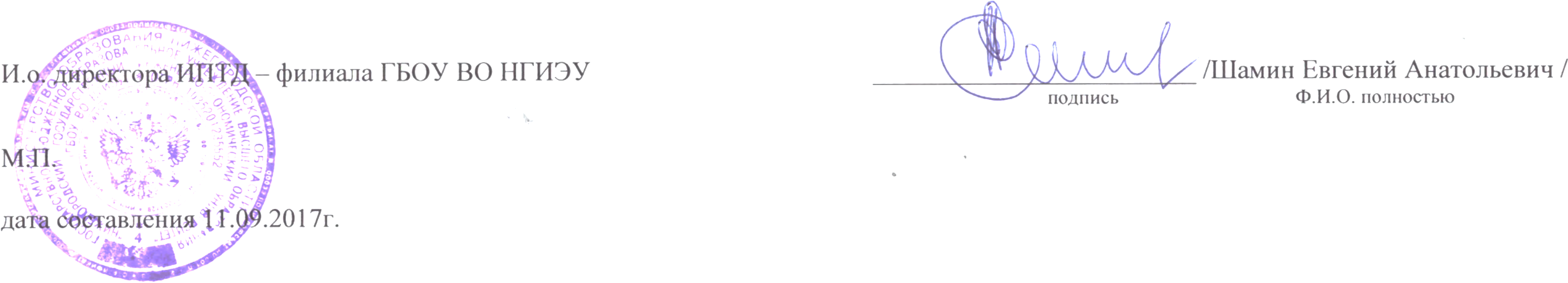 № п\пНаименование дисциплины (модуля), практик в соответствии с учебным планом Наименование специальных* помещений и помещений для самостоятельной работыОснащенность специальных помещений и помещений для самостоятельной работыПеречень лицензионного программного обеспечения. Реквизиты подтверждающего документаИсторияАудитория для проведения занятий лекционного типа, групповых и индивидуальных консультаций, текущего контроля и промежуточной аттестации (а.1207)Комплект учебной мебели на 25 обучающихся (ученические столы, ученические стулья, доска ученическая, ноутбук, проектор, экран, акустическая система)Сублицензионный договор  № Tr120756Лицензия OLP WinPro 8 RUS Upgrd OLP NL Acdmc (FQC-06435 )Лицензия OLP WinSL 8 RUS OLP NL Acdmc Legalization GetGenuine (4HR-00188)Права на программы для ЭВМ Kaspersky Endpoint Security для бизнеса – Стандартный Russian Edition. 25-49 Node 1 year Educational Renewal LicenseПрава на программы для ЭВМ Office Professional Plus 2013 Russian OLP NL AcademicEditionПрава на программы для ЭВМ Win 8.1 32-bit/64-bit Russian Russian Only DVDWin Home Prem 7 Russian Russia Only DVDСублицензионный договор № 036/200614/009 от 20 июня 2014 г.ИсторияПомещения для самостоятельной работы обучающихся:(а.1301)Компьютеры со свободным доступом в сеть Интернет и Электронными библиотечными и информационно-справочными системами, комплекты мебелиСублицензионный договор  № Tr120756Лицензия OLP WinPro 8 RUS Upgrd OLP NL Acdmc (FQC-06435 )Лицензия OLP WinSL 8 RUS OLP NL Acdmc Legalization GetGenuine (4HR-00188)Права на программы для ЭВМ Kaspersky Endpoint Security для бизнеса – Стандартный Russian Edition. 25-49 Node 1 year Educational Renewal LicenseПрава на программы для ЭВМ Office Professional Plus 2013 Russian OLP NL AcademicEditionПрава на программы для ЭВМ Win 8.1 32-bit/64-bit Russian Russian Only DVDWin Home Prem 7 Russian Russia Only DVDСублицензионный договор № 036/200614/009 от 20 июня 2014 г.ИсторияПомещения для хранения и профилактического обслуживания учебного оборудования (а. 1419)Набор инструментов, необходимых для проведения ремонта и модернизации, запасные частиСублицензионный договор  № Tr120756Лицензия OLP WinPro 8 RUS Upgrd OLP NL Acdmc (FQC-06435 )Лицензия OLP WinSL 8 RUS OLP NL Acdmc Legalization GetGenuine (4HR-00188)Права на программы для ЭВМ Kaspersky Endpoint Security для бизнеса – Стандартный Russian Edition. 25-49 Node 1 year Educational Renewal LicenseПрава на программы для ЭВМ Office Professional Plus 2013 Russian OLP NL AcademicEditionПрава на программы для ЭВМ Win 8.1 32-bit/64-bit Russian Russian Only DVDWin Home Prem 7 Russian Russia Only DVDСублицензионный договор № 036/200614/009 от 20 июня 2014 г.Иностранный язык№ 1114Аудитория иностранного языкаучебная аудитория для проведения занятий семинарского типа, текущего контроля и промежуточной аттестации, самостоятельной работыКомплект учебной мебели на 12 обучающихся (ученические столы, ученические стулья, доска ученическая, ноутбук, проектор, экран, акустическая система)«Диалог – Н» на 16 учебных мест, пульт управления преподавателя-1шт, телефонно-микрофонные гарнитуры М-75ОНV – 17 шт.Сублицензионный договор  № Tr120756Лицензия OLP WinPro 8 RUS Upgrd OLP NL Acdmc (FQC-06435 )Лицензия OLP WinSL 8 RUS OLP NL Acdmc Legalization GetGenuine (4HR-00188)Права на программы для ЭВМ Kaspersky Endpoint Security для бизнеса – Стандартный Russian Edition. 25-49 Node 1 year Educational Renewal LicenseПрава на программы для ЭВМ Office Professional Plus 2013 Russian OLP NL AcademicEditionПрава на программы для ЭВМ Win 8.1 32-bit/64-bit Russian Russian Only DVDWin Home Prem 7 Russian Russia Only DVDСублицензионный договор № 036/200614/009 от 20 июня 2014 г.Иностранный языкПомещения для самостоятельной работы обучающихся:( а.1301)Компьютеры со свободным доступом в сеть Интернет и Электронными библиотечными и информационно-справочными системами, комплекты мебелиСублицензионный договор  № Tr120756Лицензия OLP WinPro 8 RUS Upgrd OLP NL Acdmc (FQC-06435 )Лицензия OLP WinSL 8 RUS OLP NL Acdmc Legalization GetGenuine (4HR-00188)Права на программы для ЭВМ Kaspersky Endpoint Security для бизнеса – Стандартный Russian Edition. 25-49 Node 1 year Educational Renewal LicenseПрава на программы для ЭВМ Office Professional Plus 2013 Russian OLP NL AcademicEditionПрава на программы для ЭВМ Win 8.1 32-bit/64-bit Russian Russian Only DVDWin Home Prem 7 Russian Russia Only DVDСублицензионный договор № 036/200614/009 от 20 июня 2014 г.Иностранный языкПомещения для хранения и профилактического обслуживания учебного оборудования ( а. 1419)Набор инструментов, необходимых для проведения ремонта и модернизации, запасные частиСублицензионный договор  № Tr120756Лицензия OLP WinPro 8 RUS Upgrd OLP NL Acdmc (FQC-06435 )Лицензия OLP WinSL 8 RUS OLP NL Acdmc Legalization GetGenuine (4HR-00188)Права на программы для ЭВМ Kaspersky Endpoint Security для бизнеса – Стандартный Russian Edition. 25-49 Node 1 year Educational Renewal LicenseПрава на программы для ЭВМ Office Professional Plus 2013 Russian OLP NL AcademicEditionПрава на программы для ЭВМ Win 8.1 32-bit/64-bit Russian Russian Only DVDWin Home Prem 7 Russian Russia Only DVDСублицензионный договор № 036/200614/009 от 20 июня 2014 г.Философия№ 1311Аудитория гуманитарных дисциплин; философииучебная аудитория для проведения занятий семинарского типа, текущего контроля и промежуточной аттестации, самостоятельной работыКомплект учебной мебели на 25 обучающихся (ученические столы, ученические стулья, доска ученическая, ноутбук, проектор, экран, акустическая система)Сублицензионный договор  № Tr120756Лицензия OLP WinPro 8 RUS Upgrd OLP NL Acdmc (FQC-06435 )Лицензия OLP WinSL 8 RUS OLP NL Acdmc Legalization GetGenuine (4HR-00188)Права на программы для ЭВМ Kaspersky Endpoint Security для бизнеса – Стандартный Russian Edition. 25-49 Node 1 year Educational Renewal LicenseПрава на программы для ЭВМ Office Professional Plus 2013 Russian OLP NL AcademicEditionПрава на программы для ЭВМ Win 8.1 32-bit/64-bit Russian Russian Only DVDWin Home Prem 7 Russian Russia Only DVDСублицензионный договор № 036/200614/009 от 20 июня 2014 г.ФилософияПомещения для самостоятельной работы обучающихся:( а.1301)Компьютеры со свободным доступом в сеть Интернет и Электронными библиотечными и информационно-справочными системами, комплекты мебелиСублицензионный договор  № Tr120756Лицензия OLP WinPro 8 RUS Upgrd OLP NL Acdmc (FQC-06435 )Лицензия OLP WinSL 8 RUS OLP NL Acdmc Legalization GetGenuine (4HR-00188)Права на программы для ЭВМ Kaspersky Endpoint Security для бизнеса – Стандартный Russian Edition. 25-49 Node 1 year Educational Renewal LicenseПрава на программы для ЭВМ Office Professional Plus 2013 Russian OLP NL AcademicEditionПрава на программы для ЭВМ Win 8.1 32-bit/64-bit Russian Russian Only DVDWin Home Prem 7 Russian Russia Only DVDСублицензионный договор № 036/200614/009 от 20 июня 2014 г.ФилософияПомещения для хранения и профилактического обслуживания учебного оборудования ( а. 1419)Набор инструментов, необходимых для проведения ремонта и модернизации, запасные частиСублицензионный договор  № Tr120756Лицензия OLP WinPro 8 RUS Upgrd OLP NL Acdmc (FQC-06435 )Лицензия OLP WinSL 8 RUS OLP NL Acdmc Legalization GetGenuine (4HR-00188)Права на программы для ЭВМ Kaspersky Endpoint Security для бизнеса – Стандартный Russian Edition. 25-49 Node 1 year Educational Renewal LicenseПрава на программы для ЭВМ Office Professional Plus 2013 Russian OLP NL AcademicEditionПрава на программы для ЭВМ Win 8.1 32-bit/64-bit Russian Russian Only DVDWin Home Prem 7 Russian Russia Only DVDСублицензионный договор № 036/200614/009 от 20 июня 2014 г.Экономика№ 1321Аудитория экономикиучебная аудитория для проведения занятий семинарского типа, текущего контроля и промежуточной аттестации, самостоятельной работыКомплект учебной мебели на 25 обучающихся (ученические столы, ученические стулья, доска ученическая, ноутбук, проектор, экран, акустическая система)Сублицензионный договор  № Tr120756Лицензия OLP WinPro 8 RUS Upgrd OLP NL Acdmc (FQC-06435 )Лицензия OLP WinSL 8 RUS OLP NL Acdmc Legalization GetGenuine (4HR-00188)Права на программы для ЭВМ Kaspersky Endpoint Security для бизнеса – Стандартный Russian Edition. 25-49 Node 1 year Educational Renewal LicenseПрава на программы для ЭВМ Office Professional Plus 2013 Russian OLP NL AcademicEditionПрава на программы для ЭВМ Win 8.1 32-bit/64-bit Russian Russian Only DVDWin Home Prem 7 Russian Russia Only DVDСублицензионный договор № 036/200614/009 от 20 июня 2014 г.ЭкономикаПомещения для самостоятельной работы обучающихся:( а.1301)Компьютеры со свободным доступом в сеть Интернет и Электронными библиотечными и информационно-справочными системами, комплекты мебелиСублицензионный договор  № Tr120756Лицензия OLP WinPro 8 RUS Upgrd OLP NL Acdmc (FQC-06435 )Лицензия OLP WinSL 8 RUS OLP NL Acdmc Legalization GetGenuine (4HR-00188)Права на программы для ЭВМ Kaspersky Endpoint Security для бизнеса – Стандартный Russian Edition. 25-49 Node 1 year Educational Renewal LicenseПрава на программы для ЭВМ Office Professional Plus 2013 Russian OLP NL AcademicEditionПрава на программы для ЭВМ Win 8.1 32-bit/64-bit Russian Russian Only DVDWin Home Prem 7 Russian Russia Only DVDСублицензионный договор № 036/200614/009 от 20 июня 2014 г.ЭкономикаПомещения для хранения и профилактического обслуживания учебного оборудования ( а. 1419)Набор инструментов, необходимых для проведения ремонта и модернизации, запасные частиСублицензионный договор  № Tr120756Лицензия OLP WinPro 8 RUS Upgrd OLP NL Acdmc (FQC-06435 )Лицензия OLP WinSL 8 RUS OLP NL Acdmc Legalization GetGenuine (4HR-00188)Права на программы для ЭВМ Kaspersky Endpoint Security для бизнеса – Стандартный Russian Edition. 25-49 Node 1 year Educational Renewal LicenseПрава на программы для ЭВМ Office Professional Plus 2013 Russian OLP NL AcademicEditionПрава на программы для ЭВМ Win 8.1 32-bit/64-bit Russian Russian Only DVDWin Home Prem 7 Russian Russia Only DVDСублицензионный договор № 036/200614/009 от 20 июня 2014 г.Математика№ 1305аАудитория математикиучебная аудитория для проведения занятий семинарского типа, текущего контроля и промежуточной аттестации, самостоятельной работыКомплект учебной мебели на 25 обучающихся (ученические столы, ученические стулья, доска ученическая)Сублицензионный договор  № Tr120756Лицензия OLP WinPro 8 RUS Upgrd OLP NL Acdmc (FQC-06435 )Лицензия OLP WinSL 8 RUS OLP NL Acdmc Legalization GetGenuine (4HR-00188)Права на программы для ЭВМ Kaspersky Endpoint Security для бизнеса – Стандартный Russian Edition. 25-49 Node 1 year Educational Renewal LicenseПрава на программы для ЭВМ Office Professional Plus 2013 Russian OLP NL AcademicEditionПрава на программы для ЭВМ Win 8.1 32-bit/64-bit Russian Russian Only DVDWin Home Prem 7 Russian Russia Only DVDСублицензионный договор № 036/200614/009 от 20 июня 2014 г.МатематикаПомещения для самостоятельной работы обучающихся:( а.1301)Компьютеры со свободным доступом в сеть Интернет и Электронными библиотечными и информационно-справочными системами, комплекты мебелиСублицензионный договор  № Tr120756Лицензия OLP WinPro 8 RUS Upgrd OLP NL Acdmc (FQC-06435 )Лицензия OLP WinSL 8 RUS OLP NL Acdmc Legalization GetGenuine (4HR-00188)Права на программы для ЭВМ Kaspersky Endpoint Security для бизнеса – Стандартный Russian Edition. 25-49 Node 1 year Educational Renewal LicenseПрава на программы для ЭВМ Office Professional Plus 2013 Russian OLP NL AcademicEditionПрава на программы для ЭВМ Win 8.1 32-bit/64-bit Russian Russian Only DVDWin Home Prem 7 Russian Russia Only DVDСублицензионный договор № 036/200614/009 от 20 июня 2014 г.МатематикаПомещения для хранения и профилактического обслуживания учебного оборудования ( а. 1419)Набор инструментов, необходимых для проведения ремонта и модернизации, запасные частиСублицензионный договор  № Tr120756Лицензия OLP WinPro 8 RUS Upgrd OLP NL Acdmc (FQC-06435 )Лицензия OLP WinSL 8 RUS OLP NL Acdmc Legalization GetGenuine (4HR-00188)Права на программы для ЭВМ Kaspersky Endpoint Security для бизнеса – Стандартный Russian Edition. 25-49 Node 1 year Educational Renewal LicenseПрава на программы для ЭВМ Office Professional Plus 2013 Russian OLP NL AcademicEditionПрава на программы для ЭВМ Win 8.1 32-bit/64-bit Russian Russian Only DVDWin Home Prem 7 Russian Russia Only DVDСублицензионный договор № 036/200614/009 от 20 июня 2014 г.Информатика№ 1301Аудитория информатики, компьютерного дизайна; курсового проектирования и самостоятельной работы№ 1111Помещение для хранения и профилактического обслуживания учебного оборудования4 компьютерных класса по 12 рабочих мест для обучающихся, оборудованные мультимедийным оборудованием (ноутбук, проектор, экран, акустическая система), стенд для изучения компьютерных сетей с монтажными инструментами. АРМ обучающегося 12 шт. АРМ преподавателя 1 шт.Проектор 1 шт.Экран 1шт.Стойка с сетевым оборудованием (коммутаторы и маршрутизаторы, инструменты для обжатия витой пары и тестирования кабелей)ПО: Microsoft Windows, Microsoft Office, антивирус Касперского, браузеры Internet Explorer, Opera, Консультант плюс «Высшая школа» (бесплатная версия)Сублицензионный договор  № Tr120756Лицензия OLP WinPro 8 RUS Upgrd OLP NL Acdmc (FQC-06435 )Лицензия OLP WinSL 8 RUS OLP NL Acdmc Legalization GetGenuine (4HR-00188)Права на программы для ЭВМ Kaspersky Endpoint Security для бизнеса – Стандартный Russian Edition. 25-49 Node 1 year Educational Renewal LicenseПрава на программы для ЭВМ Office Professional Plus 2013 Russian OLP NL AcademicEditionПрава на программы для ЭВМ Win 8.1 32-bit/64-bit Russian Russian Only DVDWin Home Prem 7 Russian Russia Only DVDСублицензионный договор № 036/200614/009 от 20 июня 2014 г.ИнформатикаПомещения для самостоятельной работы обучающихся:( а.1301)Компьютеры со свободным доступом в сеть Интернет и Электронными библиотечными и информационно-справочными системами, комплекты мебелиСублицензионный договор  № Tr120756Лицензия OLP WinPro 8 RUS Upgrd OLP NL Acdmc (FQC-06435 )Лицензия OLP WinSL 8 RUS OLP NL Acdmc Legalization GetGenuine (4HR-00188)Права на программы для ЭВМ Kaspersky Endpoint Security для бизнеса – Стандартный Russian Edition. 25-49 Node 1 year Educational Renewal LicenseПрава на программы для ЭВМ Office Professional Plus 2013 Russian OLP NL AcademicEditionПрава на программы для ЭВМ Win 8.1 32-bit/64-bit Russian Russian Only DVDWin Home Prem 7 Russian Russia Only DVDСублицензионный договор № 036/200614/009 от 20 июня 2014 г.ИнформатикаПомещения для хранения и профилактического обслуживания учебного оборудования ( а. 1419)Набор инструментов, необходимых для проведения ремонта и модернизации, запасные частиСублицензионный договор  № Tr120756Лицензия OLP WinPro 8 RUS Upgrd OLP NL Acdmc (FQC-06435 )Лицензия OLP WinSL 8 RUS OLP NL Acdmc Legalization GetGenuine (4HR-00188)Права на программы для ЭВМ Kaspersky Endpoint Security для бизнеса – Стандартный Russian Edition. 25-49 Node 1 year Educational Renewal LicenseПрава на программы для ЭВМ Office Professional Plus 2013 Russian OLP NL AcademicEditionПрава на программы для ЭВМ Win 8.1 32-bit/64-bit Russian Russian Only DVDWin Home Prem 7 Russian Russia Only DVDСублицензионный договор № 036/200614/009 от 20 июня 2014 г.Экология№ 2306Кабинет-лаборатория санитарии и гигиены в пищевом производстве; физиологии питания и санитарии;экологических основ природопользованияучебная аудитория для проведения занятий семинарского типа, групповых и индивидуальных консультаций, текущего контроля и промежуточной аттестацииКомплект учебной мебели на 25 обучающихся (ученические столы, ученические стулья, доска ученическая, ноутбук, проектор, экран, акустическая система)Сублицензионный договор  № Tr120756Лицензия OLP WinPro 8 RUS Upgrd OLP NL Acdmc (FQC-06435 )Лицензия OLP WinSL 8 RUS OLP NL Acdmc Legalization GetGenuine (4HR-00188)Права на программы для ЭВМ Kaspersky Endpoint Security для бизнеса – Стандартный Russian Edition. 25-49 Node 1 year Educational Renewal LicenseПрава на программы для ЭВМ Office Professional Plus 2013 Russian OLP NL AcademicEditionПрава на программы для ЭВМ Win 8.1 32-bit/64-bit Russian Russian Only DVDWin Home Prem 7 Russian Russia Only DVDСублицензионный договор № 036/200614/009 от 20 июня 2014 г.ЭкологияПомещения для самостоятельной работы обучающихся:( а.1301)Компьютеры со свободным доступом в сеть Интернет и Электронными библиотечными и информационно-справочными системами, комплекты мебелиСублицензионный договор  № Tr120756Лицензия OLP WinPro 8 RUS Upgrd OLP NL Acdmc (FQC-06435 )Лицензия OLP WinSL 8 RUS OLP NL Acdmc Legalization GetGenuine (4HR-00188)Права на программы для ЭВМ Kaspersky Endpoint Security для бизнеса – Стандартный Russian Edition. 25-49 Node 1 year Educational Renewal LicenseПрава на программы для ЭВМ Office Professional Plus 2013 Russian OLP NL AcademicEditionПрава на программы для ЭВМ Win 8.1 32-bit/64-bit Russian Russian Only DVDWin Home Prem 7 Russian Russia Only DVDСублицензионный договор № 036/200614/009 от 20 июня 2014 г.ЭкологияПомещения для хранения и профилактического обслуживания учебного оборудования ( а. 1419)Набор инструментов, необходимых для проведения ремонта и модернизации, запасные частиСублицензионный договор  № Tr120756Лицензия OLP WinPro 8 RUS Upgrd OLP NL Acdmc (FQC-06435 )Лицензия OLP WinSL 8 RUS OLP NL Acdmc Legalization GetGenuine (4HR-00188)Права на программы для ЭВМ Kaspersky Endpoint Security для бизнеса – Стандартный Russian Edition. 25-49 Node 1 year Educational Renewal LicenseПрава на программы для ЭВМ Office Professional Plus 2013 Russian OLP NL AcademicEditionПрава на программы для ЭВМ Win 8.1 32-bit/64-bit Russian Russian Only DVDWin Home Prem 7 Russian Russia Only DVDСублицензионный договор № 036/200614/009 от 20 июня 2014 г.Физика№ 2408Аудитория-лаборатория технических дисциплин; физики; технической механики; электротехникиучебная аудитория для проведения занятий семинарского типа, групповых и индивидуальных консультаций, текущего контроля и промежуточной аттестацииКомплект учебной мебели на 25 обучающихся (ученические столы, ученические стулья, доска ученическая, ноутбук, проектор, экран, акустическая система), виртуальная лаборатория по физике в компьютерном классе. (CD приложения к учебникам) Сублицензионный договор  № Tr120756Лицензия OLP WinPro 8 RUS Upgrd OLP NL Acdmc (FQC-06435 )Лицензия OLP WinSL 8 RUS OLP NL Acdmc Legalization GetGenuine (4HR-00188)Права на программы для ЭВМ Kaspersky Endpoint Security для бизнеса – Стандартный Russian Edition. 25-49 Node 1 year Educational Renewal LicenseПрава на программы для ЭВМ Office Professional Plus 2013 Russian OLP NL AcademicEditionПрава на программы для ЭВМ Win 8.1 32-bit/64-bit Russian Russian Only DVDWin Home Prem 7 Russian Russia Only DVDСублицензионный договор № 036/200614/009 от 20 июня 2014 г.ФизикаПомещения для самостоятельной работы обучающихся:( а.1301)Компьютеры со свободным доступом в сеть Интернет и Электронными библиотечными и информационно-справочными системами, комплекты мебелиСублицензионный договор  № Tr120756Лицензия OLP WinPro 8 RUS Upgrd OLP NL Acdmc (FQC-06435 )Лицензия OLP WinSL 8 RUS OLP NL Acdmc Legalization GetGenuine (4HR-00188)Права на программы для ЭВМ Kaspersky Endpoint Security для бизнеса – Стандартный Russian Edition. 25-49 Node 1 year Educational Renewal LicenseПрава на программы для ЭВМ Office Professional Plus 2013 Russian OLP NL AcademicEditionПрава на программы для ЭВМ Win 8.1 32-bit/64-bit Russian Russian Only DVDWin Home Prem 7 Russian Russia Only DVDСублицензионный договор № 036/200614/009 от 20 июня 2014 г.ФизикаПомещения для хранения и профилактического обслуживания учебного оборудования ( а. 1419)Набор инструментов, необходимых для проведения ремонта и модернизации, запасные частиСублицензионный договор  № Tr120756Лицензия OLP WinPro 8 RUS Upgrd OLP NL Acdmc (FQC-06435 )Лицензия OLP WinSL 8 RUS OLP NL Acdmc Legalization GetGenuine (4HR-00188)Права на программы для ЭВМ Kaspersky Endpoint Security для бизнеса – Стандартный Russian Edition. 25-49 Node 1 year Educational Renewal LicenseПрава на программы для ЭВМ Office Professional Plus 2013 Russian OLP NL AcademicEditionПрава на программы для ЭВМ Win 8.1 32-bit/64-bit Russian Russian Only DVDWin Home Prem 7 Russian Russia Only DVDСублицензионный договор № 036/200614/009 от 20 июня 2014 г.Метрология и сертификация№ 2212Аудитория экспертизы качества потребительских товаров; Метрологии, стандартизации и сертификацииУчебная аудитория для проведения занятий курсового проектирования№ 1111Помещение для хранения и профилактического обслуживания учебного оборудованияКомплект учебной мебели на 25 обучающихся (ученические столы, ученические стулья, доска ученическая)Приборы:Аппарат Кьельдаля на шлифахАнализатор качества молока «Лактан 1-4М»Белизномер муки «БЛИК-РЗ»Баня водяная шестиместнаясерии LOIP «L-160»Весы  AJH  620-CEВесы  AJ  220-CEВесы электронные CAS  МW150ТВесы с разновесамиИзмеритель деформации клейковины ИДК-3МИзмеритель деформации клейковины ИДК-1С  Лабораторная тестомесильная машина  У1 ЕТВ Люминоскоп «Филин»Магнитная мешалка AREМельница зерновая лабораторная ЛЗМ-1Микроскоп «Микромед-1»  вар.1-20Микроскоп  «DigMicro LSD»  цифровойНитратометр ЭКОТЕСТ-2000ИМОвоскоп  ПКЯ-10Прибор «Кварц 21М» Прибор «Кварц 21М-33» Пробник «Кварц-24»Прибор для перегонки спирта со штативомПрибор СокслетаРефрактометр ИРФ-454БМ  Сахариметр  универсальный СУ-4Спектрофотометр Unico 2100Стационарный рН-метр HI 2211-02Сушильный шкаф ШС-80-01-СПУ (+200 0С)Термостат-редуктазник  для жиромеров«ЛТР-24»Термостат суховоздушный электрический ТС-1/80 СПУТитратор ИПЛ101-1 «Мультитест» с клапаном и блоком управленияЦентрифуга молочная для жиромеров Nova SafetyОборудованиеБаня водянаяБутирометр  1-40 для сливокБутирометр  1-6Холодильник «Саратов-1614»ЭксикаторЭлектроплитка «Ока-5»СпиртовкиПесочные часы  «1,3,5»Шкаф с мойкойВанна моечная 2х секц. МВ 2/530сСтол металлическийСтол лабораторныйСтол ученический 2-х местныйСтол для преподавателяСтул ученическийСтул для преподавателяСтол пристенный физический с закрытой тумбой ЛАБ-120ПКТШкаф  лабораторныйШкаф вытяжной корпусный М 382ИнструментыТигельные щипцыНож универсальный Ножницы  Erich Krause  210мм Ступка с пестом №1ФСкальпель брюшистый среднийШпатель металлический а-175Посуда химическая, инвентарьАреометры (наборы)Капельница с индикаторомКапельница для дистил. водыКолба коническая без шлифа КН-2-300-50Колба мерная ПМ 2а-25-2 с пробкойКолба мерная ПМ 2а-50-2  с пробкойКолба мерная ПМ2в-100-2  с пробкойСтакан химический 100см2200 см2500 см2Цилиндр мерный ст.осн.1-25-2Цилиндр мерный ст.осн.1-100-2Цилиндр мерный ст.осн.1-2000-2Цилиндр мерный 250 см2Цилиндр мерный З-100 с пл.осн.Воронка  Т004(360) МОС ТПВоронка стекляннаяБюксы металлические с крышкамиБюксы стеклянные с крышкамиМензурка 50млМензурка с делением 250млПереходник Евро 6А 7x100СПБУдлинитель 15м  У10-022  БюреткиПипеткиПалочка стекляннаяПробиркиГруша резиноваяСтакан низкий Н-1-600Колба плоскодонная, 250млКолба плоскодонная, 500млКолба плоскодонная, 1000млКолба мерная 250,500,1000млЛакмусовая бумагаЧасовое стеклоШтатив лабораторныйФильтровальная бумагаТрубка ПВХ 6х1,5 ммТрубка ПВХ 8х1,5 ммТермометрОгнетушитель ОУ-2Метрология и сертификацияПомещения для самостоятельной работы обучающихся:( а.1301)Компьютеры со свободным доступом в сеть Интернет и Электронными библиотечными и информационно-справочными системами, комплекты мебелиМетрология и сертификацияПомещения для хранения и профилактического обслуживания учебного оборудования ( а. 1419)Набор инструментов, необходимых для проведения ремонта и модернизации, запасные частиТехнология и организация производства продукции и услуг№ 2407Аудитория-лаборатория физико-химических методов исследования и безопасности пищевых продуктовКомплект учебной мебели на 25 обучающихся (ученические столы, ученические стулья, доска ученическая, ноутбук, проектор, экран, акустическая система)Весы лабораторные электронные HIGHLAND 602HВесы лабораторные электронные ВСТ Магнитная мешалка ARE Микроскоп Микромед С – 11 (2 штуки) Микроскоп цифровой Levenhuk D670 Преобразователь ионометрический И-510Титратор ИПЛ 101-1Нитратометр ЭКОТЕСТ-2000ИМРефрактометр ИРФ-454 Б2рн-метр HANNA 83141Фотоэлектроколориметр ЮНИКО – 1201Электроплитка ЭПШ-1-0,8/220 (2 штуки) Сушильный шкаф ШС-80-01СПУВентилятор KV 200L Шкаф вытяжной ОМА 1881-01Стол демонстрационный Стол для лаборатории химии (10 штук)Огнетушитель порошковый ОП-5(з)-2А Доска аудиторнаяСублицензионный договор  № Tr120756Лицензия OLP WinPro 8 RUS Upgrd OLP NL Acdmc (FQC-06435 )Лицензия OLP WinSL 8 RUS OLP NL Acdmc Legalization GetGenuine (4HR-00188)Права на программы для ЭВМ Kaspersky Endpoint Security для бизнеса – Стандартный Russian Edition. 25-49 Node 1 year Educational Renewal LicenseПрава на программы для ЭВМ Office Professional Plus 2013 Russian OLP NL AcademicEditionПрава на программы для ЭВМ Win 8.1 32-bit/64-bit Russian Russian Only DVDWin Home Prem 7 Russian Russia Only DVDСублицензионный договор № 036/200614/009 от 20 июня 2014 г.Технология и организация производства продукции и услугПомещения для самостоятельной работы обучающихся:( а.1301)Компьютеры со свободным доступом в сеть Интернет и Электронными библиотечными и информационно-справочными системами, комплекты мебелиСублицензионный договор  № Tr120756Лицензия OLP WinPro 8 RUS Upgrd OLP NL Acdmc (FQC-06435 )Лицензия OLP WinSL 8 RUS OLP NL Acdmc Legalization GetGenuine (4HR-00188)Права на программы для ЭВМ Kaspersky Endpoint Security для бизнеса – Стандартный Russian Edition. 25-49 Node 1 year Educational Renewal LicenseПрава на программы для ЭВМ Office Professional Plus 2013 Russian OLP NL AcademicEditionПрава на программы для ЭВМ Win 8.1 32-bit/64-bit Russian Russian Only DVDWin Home Prem 7 Russian Russia Only DVDСублицензионный договор № 036/200614/009 от 20 июня 2014 г.Технология и организация производства продукции и услугПомещения для хранения и профилактического обслуживания учебного оборудования ( а. 1419)Набор инструментов, необходимых для проведения ремонта и модернизации, запасные частиСублицензионный договор  № Tr120756Лицензия OLP WinPro 8 RUS Upgrd OLP NL Acdmc (FQC-06435 )Лицензия OLP WinSL 8 RUS OLP NL Acdmc Legalization GetGenuine (4HR-00188)Права на программы для ЭВМ Kaspersky Endpoint Security для бизнеса – Стандартный Russian Edition. 25-49 Node 1 year Educational Renewal LicenseПрава на программы для ЭВМ Office Professional Plus 2013 Russian OLP NL AcademicEditionПрава на программы для ЭВМ Win 8.1 32-bit/64-bit Russian Russian Only DVDWin Home Prem 7 Russian Russia Only DVDСублицензионный договор № 036/200614/009 от 20 июня 2014 г.Статистические методы в управлении качеством№ 2212Аудитория управления качествомучебная аудитория для проведения занятий семинарского типа, текущего контроля и промежуточной аттестации, самостоятельной работыКомплект учебной мебели на 25 обучающихся (ученические столы, ученические стулья, доска ученическая, ноутбук, проектор, экран, акустическая система)Информационные технологии в управлении качеством и защита информации№ 1420Аудитория информатики, компьютерного дизайна; курсового проектирования и самостоятельной работыУчебная аудитория для проведения занятий курсового проектирования№ 1111Помещение для хранения и профилактического обслуживания учебного оборудования4 компьютерных класса по 12 рабочих мест для обучающихся, оборудованные мультимедийным оборудованием (ноутбук, проектор, экран, акустическая система), стенд для изучения компьютерных сетей с монтажными инструментами. АРМ обучающегося 12 шт. АРМ преподавателя 1 шт.Проектор 1 шт.Экран 1шт.Стойка с сетевым оборудованием (коммутаторы и маршрутизаторы, инструменты для обжатия витой пары и тестирования кабелей)ПО: Microsoft Windows, Microsoft Office, антивирус Касперского, браузеры Internet Explorer, Opera, Консультант плюс «Высшая школа» (бесплатная версия)Сублицензионный договор  № Tr120756Лицензия OLP WinPro 8 RUS Upgrd OLP NL Acdmc (FQC-06435 )Лицензия OLP WinSL 8 RUS OLP NL Acdmc Legalization GetGenuine (4HR-00188)Права на программы для ЭВМ Kaspersky Endpoint Security для бизнеса – Стандартный Russian Edition. 25-49 Node 1 year Educational Renewal LicenseПрава на программы для ЭВМ Office Professional Plus 2013 Russian OLP NL AcademicEditionПрава на программы для ЭВМ Win 8.1 32-bit/64-bit Russian Russian Only DVDWin Home Prem 7 Russian Russia Only DVDСублицензионный договор № 036/200614/009 от 20 июня 2014 г.Информационные технологии в управлении качеством и защита информацииПомещения для самостоятельной работы обучающихся:( а.1301)Компьютеры со свободным доступом в сеть Интернет и Электронными библиотечными и информационно-справочными системами, комплекты мебелиСублицензионный договор  № Tr120756Лицензия OLP WinPro 8 RUS Upgrd OLP NL Acdmc (FQC-06435 )Лицензия OLP WinSL 8 RUS OLP NL Acdmc Legalization GetGenuine (4HR-00188)Права на программы для ЭВМ Kaspersky Endpoint Security для бизнеса – Стандартный Russian Edition. 25-49 Node 1 year Educational Renewal LicenseПрава на программы для ЭВМ Office Professional Plus 2013 Russian OLP NL AcademicEditionПрава на программы для ЭВМ Win 8.1 32-bit/64-bit Russian Russian Only DVDWin Home Prem 7 Russian Russia Only DVDСублицензионный договор № 036/200614/009 от 20 июня 2014 г.Информационные технологии в управлении качеством и защита информацииПомещения для хранения и профилактического обслуживания учебного оборудования ( а. 1419)Набор инструментов, необходимых для проведения ремонта и модернизации, запасные частиСублицензионный договор  № Tr120756Лицензия OLP WinPro 8 RUS Upgrd OLP NL Acdmc (FQC-06435 )Лицензия OLP WinSL 8 RUS OLP NL Acdmc Legalization GetGenuine (4HR-00188)Права на программы для ЭВМ Kaspersky Endpoint Security для бизнеса – Стандартный Russian Edition. 25-49 Node 1 year Educational Renewal LicenseПрава на программы для ЭВМ Office Professional Plus 2013 Russian OLP NL AcademicEditionПрава на программы для ЭВМ Win 8.1 32-bit/64-bit Russian Russian Only DVDWin Home Prem 7 Russian Russia Only DVDСублицензионный договор № 036/200614/009 от 20 июня 2014 г.Информационное обеспечение базы данных№ 1420Аудитория информатики, компьютерного дизайна; курсового проектирования и самостоятельной работы№ 1111Помещение для хранения и профилактического обслуживания учебного оборудования4 компьютерных класса по 12 рабочих мест для обучающихся, оборудованные мультимедийным оборудованием (ноутбук, проектор, экран, акустическая система), стенд для изучения компьютерных сетей с монтажными инструментами. АРМ обучающегося 12 шт. АРМ преподавателя 1 шт.Проектор 1 шт.Экран 1шт.Стойка с сетевым оборудованием (коммутаторы и маршрутизаторы, инструменты для обжатия витой пары и тестирования кабелей)ПО: Microsoft Windows, Microsoft Office, антивирус Касперского, браузеры Internet Explorer, Opera, Консультант плюс «Высшая школа» (бесплатная версия)Сублицензионный договор  № Tr120756Лицензия OLP WinPro 8 RUS Upgrd OLP NL Acdmc (FQC-06435 )Лицензия OLP WinSL 8 RUS OLP NL Acdmc Legalization GetGenuine (4HR-00188)Права на программы для ЭВМ Kaspersky Endpoint Security для бизнеса – Стандартный Russian Edition. 25-49 Node 1 year Educational Renewal LicenseПрава на программы для ЭВМ Office Professional Plus 2013 Russian OLP NL AcademicEditionПрава на программы для ЭВМ Win 8.1 32-bit/64-bit Russian Russian Only DVDWin Home Prem 7 Russian Russia Only DVDСублицензионный договор № 036/200614/009 от 20 июня 2014 г.Информационное обеспечение базы данныхПомещения для самостоятельной работы обучающихся:( а.1301)Компьютеры со свободным доступом в сеть Интернет и Электронными библиотечными и информационно-справочными системами, комплекты мебелиСублицензионный договор  № Tr120756Лицензия OLP WinPro 8 RUS Upgrd OLP NL Acdmc (FQC-06435 )Лицензия OLP WinSL 8 RUS OLP NL Acdmc Legalization GetGenuine (4HR-00188)Права на программы для ЭВМ Kaspersky Endpoint Security для бизнеса – Стандартный Russian Edition. 25-49 Node 1 year Educational Renewal LicenseПрава на программы для ЭВМ Office Professional Plus 2013 Russian OLP NL AcademicEditionПрава на программы для ЭВМ Win 8.1 32-bit/64-bit Russian Russian Only DVDWin Home Prem 7 Russian Russia Only DVDСублицензионный договор № 036/200614/009 от 20 июня 2014 г.Информационное обеспечение базы данныхПомещения для хранения и профилактического обслуживания учебного оборудования ( а. 1419)Набор инструментов, необходимых для проведения ремонта и модернизации, запасные частиСублицензионный договор  № Tr120756Лицензия OLP WinPro 8 RUS Upgrd OLP NL Acdmc (FQC-06435 )Лицензия OLP WinSL 8 RUS OLP NL Acdmc Legalization GetGenuine (4HR-00188)Права на программы для ЭВМ Kaspersky Endpoint Security для бизнеса – Стандартный Russian Edition. 25-49 Node 1 year Educational Renewal LicenseПрава на программы для ЭВМ Office Professional Plus 2013 Russian OLP NL AcademicEditionПрава на программы для ЭВМ Win 8.1 32-bit/64-bit Russian Russian Only DVDWin Home Prem 7 Russian Russia Only DVDСублицензионный договор № 036/200614/009 от 20 июня 2014 г.Управление процессами№ 2212Аудитория управления качествомучебная аудитория для проведения занятий семинарского типа, текущего контроля и промежуточной аттестации, самостоятельной работыКомплект учебной мебели на 25 обучающихся (ученические столы, ученические стулья, доска ученическая, ноутбук, проектор, экран, акустическая система)Управление процессамиПомещения для самостоятельной работы обучающихся:( а.1301)Компьютеры со свободным доступом в сеть Интернет и Электронными библиотечными и информационно-справочными системами, комплекты мебелиУправление процессамиПомещения для хранения и профилактического обслуживания учебного оборудования ( а. 1419)Набор инструментов, необходимых для проведения ремонта и модернизации, запасные частиСредства и методы управления качеством№2212Аудитория управления качествомучебная аудитория для проведения занятий семинарского типа, курсового проектирования, текущего контроля и промежуточной аттестации, самостоятельной работыКомплект учебной мебели на 25 обучающихся (ученические столы, ученические стулья, доска ученическая, ноутбук, проектор, экран, акустическая система)Средства и методы управления качествомПомещения для самостоятельной работы обучающихся:( а.1301)Компьютеры со свободным доступом в сеть Интернет и Электронными библиотечными и информационно-справочными системами, комплекты мебелиСредства и методы управления качествомПомещения для хранения и профилактического обслуживания учебного оборудования ( а. 1419)Набор инструментов, необходимых для проведения ремонта и модернизации, запасные частиБезопасность жизнедеятельности№2214Аудитория безопасности жизнедеятельностиучебная аудитория для проведения занятий семинарского типа, текущего контроля и промежуточной аттестации, самостоятельной работыКомплект учебной мебели на 25 обучающихся (ученические столы, ученические стулья, доска ученическая, ноутбук, проектор, экран, акустическая система)Сублицензионный договор  № Tr120756Лицензия OLP WinPro 8 RUS Upgrd OLP NL Acdmc (FQC-06435 )Лицензия OLP WinSL 8 RUS OLP NL Acdmc Legalization GetGenuine (4HR-00188)Права на программы для ЭВМ Kaspersky Endpoint Security для бизнеса – Стандартный Russian Edition. 25-49 Node 1 year Educational Renewal LicenseПрава на программы для ЭВМ Office Professional Plus 2013 Russian OLP NL AcademicEditionПрава на программы для ЭВМ Win 8.1 32-bit/64-bit Russian Russian Only DVDWin Home Prem 7 Russian Russia Only DVDСублицензионный договор № 036/200614/009 от 20 июня 2014 г.Безопасность жизнедеятельностиПомещения для самостоятельной работы обучающихся:( а.1301)Компьютеры со свободным доступом в сеть Интернет и Электронными библиотечными и информационно-справочными системами, комплекты мебелиСублицензионный договор  № Tr120756Лицензия OLP WinPro 8 RUS Upgrd OLP NL Acdmc (FQC-06435 )Лицензия OLP WinSL 8 RUS OLP NL Acdmc Legalization GetGenuine (4HR-00188)Права на программы для ЭВМ Kaspersky Endpoint Security для бизнеса – Стандартный Russian Edition. 25-49 Node 1 year Educational Renewal LicenseПрава на программы для ЭВМ Office Professional Plus 2013 Russian OLP NL AcademicEditionПрава на программы для ЭВМ Win 8.1 32-bit/64-bit Russian Russian Only DVDWin Home Prem 7 Russian Russia Only DVDСублицензионный договор № 036/200614/009 от 20 июня 2014 г.Безопасность жизнедеятельностиПомещения для хранения и профилактического обслуживания учебного оборудования ( а. 1419)Набор инструментов, необходимых для проведения ремонта и модернизации, запасные частиСублицензионный договор  № Tr120756Лицензия OLP WinPro 8 RUS Upgrd OLP NL Acdmc (FQC-06435 )Лицензия OLP WinSL 8 RUS OLP NL Acdmc Legalization GetGenuine (4HR-00188)Права на программы для ЭВМ Kaspersky Endpoint Security для бизнеса – Стандартный Russian Edition. 25-49 Node 1 year Educational Renewal LicenseПрава на программы для ЭВМ Office Professional Plus 2013 Russian OLP NL AcademicEditionПрава на программы для ЭВМ Win 8.1 32-bit/64-bit Russian Russian Only DVDWin Home Prem 7 Russian Russia Only DVDСублицензионный договор № 036/200614/009 от 20 июня 2014 г.Менеджмент№ 1207Аудитория менеджмента, маркетинга, экономикиучебная аудитория для проведения занятий семинарского типа, текущего контроля и промежуточной аттестации, самостоятельной работыКомплект учебной мебели на 25 обучающихся (ученические столы, ученические стулья, доска ученическая, ноутбук, проектор, экран, акустическая система)Сублицензионный договор  № Tr120756Лицензия OLP WinPro 8 RUS Upgrd OLP NL Acdmc (FQC-06435 )Лицензия OLP WinSL 8 RUS OLP NL Acdmc Legalization GetGenuine (4HR-00188)Права на программы для ЭВМ Kaspersky Endpoint Security для бизнеса – Стандартный Russian Edition. 25-49 Node 1 year Educational Renewal LicenseПрава на программы для ЭВМ Office Professional Plus 2013 Russian OLP NL AcademicEditionПрава на программы для ЭВМ Win 8.1 32-bit/64-bit Russian Russian Only DVDWin Home Prem 7 Russian Russia Only DVDСублицензионный договор № 036/200614/009 от 20 июня 2014 г.МенеджментПомещения для самостоятельной работы обучающихся:( а.1301)Компьютеры со свободным доступом в сеть Интернет и Электронными библиотечными и информационно-справочными системами, комплекты мебелиСублицензионный договор  № Tr120756Лицензия OLP WinPro 8 RUS Upgrd OLP NL Acdmc (FQC-06435 )Лицензия OLP WinSL 8 RUS OLP NL Acdmc Legalization GetGenuine (4HR-00188)Права на программы для ЭВМ Kaspersky Endpoint Security для бизнеса – Стандартный Russian Edition. 25-49 Node 1 year Educational Renewal LicenseПрава на программы для ЭВМ Office Professional Plus 2013 Russian OLP NL AcademicEditionПрава на программы для ЭВМ Win 8.1 32-bit/64-bit Russian Russian Only DVDWin Home Prem 7 Russian Russia Only DVDСублицензионный договор № 036/200614/009 от 20 июня 2014 г.МенеджментПомещения для хранения и профилактического обслуживания учебного оборудования ( а. 1419)Набор инструментов, необходимых для проведения ремонта и модернизации, запасные частиСублицензионный договор  № Tr120756Лицензия OLP WinPro 8 RUS Upgrd OLP NL Acdmc (FQC-06435 )Лицензия OLP WinSL 8 RUS OLP NL Acdmc Legalization GetGenuine (4HR-00188)Права на программы для ЭВМ Kaspersky Endpoint Security для бизнеса – Стандартный Russian Edition. 25-49 Node 1 year Educational Renewal LicenseПрава на программы для ЭВМ Office Professional Plus 2013 Russian OLP NL AcademicEditionПрава на программы для ЭВМ Win 8.1 32-bit/64-bit Russian Russian Only DVDWin Home Prem 7 Russian Russia Only DVDСублицензионный договор № 036/200614/009 от 20 июня 2014 г.Маркетинг№1204Аудитория менеджмента, маркетинга, экономикиучебная аудитория для проведения занятий семинарского типа, текущего контроля и промежуточной аттестации, самостоятельной работыКомплект учебной мебели на 25 обучающихся (ученические столы, ученические стулья, доска ученическая, ноутбук, проектор, экран, акустическая система)Сублицензионный договор  № Tr120756Лицензия OLP WinPro 8 RUS Upgrd OLP NL Acdmc (FQC-06435 )Лицензия OLP WinSL 8 RUS OLP NL Acdmc Legalization GetGenuine (4HR-00188)Права на программы для ЭВМ Kaspersky Endpoint Security для бизнеса – Стандартный Russian Edition. 25-49 Node 1 year Educational Renewal LicenseПрава на программы для ЭВМ Office Professional Plus 2013 Russian OLP NL AcademicEditionПрава на программы для ЭВМ Win 8.1 32-bit/64-bit Russian Russian Only DVDWin Home Prem 7 Russian Russia Only DVDСублицензионный договор № 036/200614/009 от 20 июня 2014 г.МаркетингПомещения для самостоятельной работы обучающихся:( а.1301)Компьютеры со свободным доступом в сеть Интернет и Электронными библиотечными и информационно-справочными системами, комплекты мебелиСублицензионный договор  № Tr120756Лицензия OLP WinPro 8 RUS Upgrd OLP NL Acdmc (FQC-06435 )Лицензия OLP WinSL 8 RUS OLP NL Acdmc Legalization GetGenuine (4HR-00188)Права на программы для ЭВМ Kaspersky Endpoint Security для бизнеса – Стандартный Russian Edition. 25-49 Node 1 year Educational Renewal LicenseПрава на программы для ЭВМ Office Professional Plus 2013 Russian OLP NL AcademicEditionПрава на программы для ЭВМ Win 8.1 32-bit/64-bit Russian Russian Only DVDWin Home Prem 7 Russian Russia Only DVDСублицензионный договор № 036/200614/009 от 20 июня 2014 г.МаркетингПомещения для хранения и профилактического обслуживания учебного оборудования ( а. 1419)Набор инструментов, необходимых для проведения ремонта и модернизации, запасные частиСублицензионный договор  № Tr120756Лицензия OLP WinPro 8 RUS Upgrd OLP NL Acdmc (FQC-06435 )Лицензия OLP WinSL 8 RUS OLP NL Acdmc Legalization GetGenuine (4HR-00188)Права на программы для ЭВМ Kaspersky Endpoint Security для бизнеса – Стандартный Russian Edition. 25-49 Node 1 year Educational Renewal LicenseПрава на программы для ЭВМ Office Professional Plus 2013 Russian OLP NL AcademicEditionПрава на программы для ЭВМ Win 8.1 32-bit/64-bit Russian Russian Only DVDWin Home Prem 7 Russian Russia Only DVDСублицензионный договор № 036/200614/009 от 20 июня 2014 г.Всеобщее управление качеством№ 2212Аудитория управления качествомучебная аудитория для проведения занятий семинарского типа, курсового проектирования, текущего контроля и промежуточной аттестации, самостоятельной работыКомплект учебной мебели на 25 обучающихся (ученические столы, ученические стулья, доска ученическая, ноутбук, проектор, экран, акустическая система)Всеобщее управление качествомПомещения для самостоятельной работы обучающихся:( а.1301)Компьютеры со свободным доступом в сеть Интернет и Электронными библиотечными и информационно-справочными системами, комплекты мебелиВсеобщее управление качествомПомещения для хранения и профилактического обслуживания учебного оборудования ( а. 1419)Набор инструментов, необходимых для проведения ремонта и модернизации, запасные частиФизическая культура Малый спортивный зал № 2106, Спортивный зал № 2107Комплект учебной мебели на 25 обучающихся (ученические столы, ученические стулья, доска ученическая)Гимнастическая стенка-14 шт.баскетбольные щиты - 2 шт.гимнастические скамейки- 4шт.Турники – 2 шт.Скамья для пресса -1шт.Скамья для жима штанги лежа – 1шт.Гребной тренажер -1 шт.Гиперэкстензия – 1 шт.Тренажер универсальный – 1шт.Гантельный ряд – 20 шт.Социология№ 1209Аудитория гуманитарных и социально-экономических дисциплинучебная аудитория для проведения занятий лекционного типаКомплект учебной мебели на 60 обучающихся (ученические столы, ученические стулья, доска ученическая, ноутбук, проектор, экран, акустическая система)Сублицензионный договор  № Tr120756Лицензия OLP WinPro 8 RUS Upgrd OLP NL Acdmc (FQC-06435 )Лицензия OLP WinSL 8 RUS OLP NL Acdmc Legalization GetGenuine (4HR-00188)Права на программы для ЭВМ Kaspersky Endpoint Security для бизнеса – Стандартный Russian Edition. 25-49 Node 1 year Educational Renewal LicenseПрава на программы для ЭВМ Office Professional Plus 2013 Russian OLP NL AcademicEditionПрава на программы для ЭВМ Win 8.1 32-bit/64-bit Russian Russian Only DVDWin Home Prem 7 Russian Russia Only DVDСублицензионный договор № 036/200614/009 от 20 июня 2014 г.СоциологияПомещения для самостоятельной работы обучающихся:( а.1301)Компьютеры со свободным доступом в сеть Интернет и Электронными библиотечными и информационно-справочными системами, комплекты мебелиСублицензионный договор  № Tr120756Лицензия OLP WinPro 8 RUS Upgrd OLP NL Acdmc (FQC-06435 )Лицензия OLP WinSL 8 RUS OLP NL Acdmc Legalization GetGenuine (4HR-00188)Права на программы для ЭВМ Kaspersky Endpoint Security для бизнеса – Стандартный Russian Edition. 25-49 Node 1 year Educational Renewal LicenseПрава на программы для ЭВМ Office Professional Plus 2013 Russian OLP NL AcademicEditionПрава на программы для ЭВМ Win 8.1 32-bit/64-bit Russian Russian Only DVDWin Home Prem 7 Russian Russia Only DVDСублицензионный договор № 036/200614/009 от 20 июня 2014 г.СоциологияПомещения для хранения и профилактического обслуживания учебного оборудования ( а. 1419)Набор инструментов, необходимых для проведения ремонта и модернизации, запасные частиСублицензионный договор  № Tr120756Лицензия OLP WinPro 8 RUS Upgrd OLP NL Acdmc (FQC-06435 )Лицензия OLP WinSL 8 RUS OLP NL Acdmc Legalization GetGenuine (4HR-00188)Права на программы для ЭВМ Kaspersky Endpoint Security для бизнеса – Стандартный Russian Edition. 25-49 Node 1 year Educational Renewal LicenseПрава на программы для ЭВМ Office Professional Plus 2013 Russian OLP NL AcademicEditionПрава на программы для ЭВМ Win 8.1 32-bit/64-bit Russian Russian Only DVDWin Home Prem 7 Russian Russia Only DVDСублицензионный договор № 036/200614/009 от 20 июня 2014 г.Психология и педагогика№ 1205Аудитория психологии и этики профессиональной деятельностиучебная аудитория для проведения занятий семинарского типа, курсового проектирования, текущего контроля и промежуточной аттестации, самостоятельной работыКомплект учебной мебели на 25 обучающихся (ученические столы, ученические стулья, доска ученическая, ноутбук, проектор, экран, акустическая система)Сублицензионный договор  № Tr120756Лицензия OLP WinPro 8 RUS Upgrd OLP NL Acdmc (FQC-06435 )Лицензия OLP WinSL 8 RUS OLP NL Acdmc Legalization GetGenuine (4HR-00188)Права на программы для ЭВМ Kaspersky Endpoint Security для бизнеса – Стандартный Russian Edition. 25-49 Node 1 year Educational Renewal LicenseПрава на программы для ЭВМ Office Professional Plus 2013 Russian OLP NL AcademicEditionПрава на программы для ЭВМ Win 8.1 32-bit/64-bit Russian Russian Only DVDWin Home Prem 7 Russian Russia Only DVDСублицензионный договор № 036/200614/009 от 20 июня 2014 г.Психология и педагогикаПомещения для самостоятельной работы обучающихся:( а.1301)Компьютеры со свободным доступом в сеть Интернет и Электронными библиотечными и информационно-справочными системами, комплекты мебелиСублицензионный договор  № Tr120756Лицензия OLP WinPro 8 RUS Upgrd OLP NL Acdmc (FQC-06435 )Лицензия OLP WinSL 8 RUS OLP NL Acdmc Legalization GetGenuine (4HR-00188)Права на программы для ЭВМ Kaspersky Endpoint Security для бизнеса – Стандартный Russian Edition. 25-49 Node 1 year Educational Renewal LicenseПрава на программы для ЭВМ Office Professional Plus 2013 Russian OLP NL AcademicEditionПрава на программы для ЭВМ Win 8.1 32-bit/64-bit Russian Russian Only DVDWin Home Prem 7 Russian Russia Only DVDСублицензионный договор № 036/200614/009 от 20 июня 2014 г.Психология и педагогикаПомещения для хранения и профилактического обслуживания учебного оборудования ( а. 1419)Набор инструментов, необходимых для проведения ремонта и модернизации, запасные частиСублицензионный договор  № Tr120756Лицензия OLP WinPro 8 RUS Upgrd OLP NL Acdmc (FQC-06435 )Лицензия OLP WinSL 8 RUS OLP NL Acdmc Legalization GetGenuine (4HR-00188)Права на программы для ЭВМ Kaspersky Endpoint Security для бизнеса – Стандартный Russian Edition. 25-49 Node 1 year Educational Renewal LicenseПрава на программы для ЭВМ Office Professional Plus 2013 Russian OLP NL AcademicEditionПрава на программы для ЭВМ Win 8.1 32-bit/64-bit Russian Russian Only DVDWin Home Prem 7 Russian Russia Only DVDСублицензионный договор № 036/200614/009 от 20 июня 2014 г.Русский язык и культура речи№ 1208Аудитория русского языка и литературыучебная аудитория для проведения занятий семинарского типа, курсового проектирования, текущего контроля и промежуточной аттестации, самостоятельной работыКомплект учебной мебели на 25 обучающихся (ученические столы, ученические стулья, доска ученическая, ноутбук, проектор, экран, акустическая система)Сублицензионный договор  № Tr120756Лицензия OLP WinPro 8 RUS Upgrd OLP NL Acdmc (FQC-06435 )Лицензия OLP WinSL 8 RUS OLP NL Acdmc Legalization GetGenuine (4HR-00188)Права на программы для ЭВМ Kaspersky Endpoint Security для бизнеса – Стандартный Russian Edition. 25-49 Node 1 year Educational Renewal LicenseПрава на программы для ЭВМ Office Professional Plus 2013 Russian OLP NL AcademicEditionПрава на программы для ЭВМ Win 8.1 32-bit/64-bit Russian Russian Only DVDWin Home Prem 7 Russian Russia Only DVDСублицензионный договор № 036/200614/009 от 20 июня 2014 г.Русский язык и культура речиПомещения для самостоятельной работы обучающихся:( а.1301)Компьютеры со свободным доступом в сеть Интернет и Электронными библиотечными и информационно-справочными системами, комплекты мебелиСублицензионный договор  № Tr120756Лицензия OLP WinPro 8 RUS Upgrd OLP NL Acdmc (FQC-06435 )Лицензия OLP WinSL 8 RUS OLP NL Acdmc Legalization GetGenuine (4HR-00188)Права на программы для ЭВМ Kaspersky Endpoint Security для бизнеса – Стандартный Russian Edition. 25-49 Node 1 year Educational Renewal LicenseПрава на программы для ЭВМ Office Professional Plus 2013 Russian OLP NL AcademicEditionПрава на программы для ЭВМ Win 8.1 32-bit/64-bit Russian Russian Only DVDWin Home Prem 7 Russian Russia Only DVDСублицензионный договор № 036/200614/009 от 20 июня 2014 г.Русский язык и культура речиПомещения для хранения и профилактического обслуживания учебного оборудования ( а. 1419)Набор инструментов, необходимых для проведения ремонта и модернизации, запасные частиСублицензионный договор  № Tr120756Лицензия OLP WinPro 8 RUS Upgrd OLP NL Acdmc (FQC-06435 )Лицензия OLP WinSL 8 RUS OLP NL Acdmc Legalization GetGenuine (4HR-00188)Права на программы для ЭВМ Kaspersky Endpoint Security для бизнеса – Стандартный Russian Edition. 25-49 Node 1 year Educational Renewal LicenseПрава на программы для ЭВМ Office Professional Plus 2013 Russian OLP NL AcademicEditionПрава на программы для ЭВМ Win 8.1 32-bit/64-bit Russian Russian Only DVDWin Home Prem 7 Russian Russia Only DVDСублицензионный договор № 036/200614/009 от 20 июня 2014 г.Культурология№ 1209Аудитория гуманитарных и социально-экономических дисциплинучебная аудитория для проведения занятий лекционного типаКомплект учебной мебели на 60 обучающихся (ученические столы, ученические стулья, доска ученическая, ноутбук, проектор, экран, акустическая система)Сублицензионный договор  № Tr120756Лицензия OLP WinPro 8 RUS Upgrd OLP NL Acdmc (FQC-06435 )Лицензия OLP WinSL 8 RUS OLP NL Acdmc Legalization GetGenuine (4HR-00188)Права на программы для ЭВМ Kaspersky Endpoint Security для бизнеса – Стандартный Russian Edition. 25-49 Node 1 year Educational Renewal LicenseПрава на программы для ЭВМ Office Professional Plus 2013 Russian OLP NL AcademicEditionПрава на программы для ЭВМ Win 8.1 32-bit/64-bit Russian Russian Only DVDWin Home Prem 7 Russian Russia Only DVDСублицензионный договор № 036/200614/009 от 20 июня 2014 г.КультурологияПомещения для самостоятельной работы обучающихся:( а.1301)Компьютеры со свободным доступом в сеть Интернет и Электронными библиотечными и информационно-справочными системами, комплекты мебелиСублицензионный договор  № Tr120756Лицензия OLP WinPro 8 RUS Upgrd OLP NL Acdmc (FQC-06435 )Лицензия OLP WinSL 8 RUS OLP NL Acdmc Legalization GetGenuine (4HR-00188)Права на программы для ЭВМ Kaspersky Endpoint Security для бизнеса – Стандартный Russian Edition. 25-49 Node 1 year Educational Renewal LicenseПрава на программы для ЭВМ Office Professional Plus 2013 Russian OLP NL AcademicEditionПрава на программы для ЭВМ Win 8.1 32-bit/64-bit Russian Russian Only DVDWin Home Prem 7 Russian Russia Only DVDСублицензионный договор № 036/200614/009 от 20 июня 2014 г.КультурологияПомещения для хранения и профилактического обслуживания учебного оборудования ( а. 1419)Набор инструментов, необходимых для проведения ремонта и модернизации, запасные частиСублицензионный договор  № Tr120756Лицензия OLP WinPro 8 RUS Upgrd OLP NL Acdmc (FQC-06435 )Лицензия OLP WinSL 8 RUS OLP NL Acdmc Legalization GetGenuine (4HR-00188)Права на программы для ЭВМ Kaspersky Endpoint Security для бизнеса – Стандартный Russian Edition. 25-49 Node 1 year Educational Renewal LicenseПрава на программы для ЭВМ Office Professional Plus 2013 Russian OLP NL AcademicEditionПрава на программы для ЭВМ Win 8.1 32-bit/64-bit Russian Russian Only DVDWin Home Prem 7 Russian Russia Only DVDСублицензионный договор № 036/200614/009 от 20 июня 2014 г.Химия№ 2407Аудитория-лаборатория химии Лаборатория биотехнологии и функциональных продуктов№ 1111Помещение для хранения и профилактического обслуживания учебного оборудованияКомплект учебной мебели на 25 обучающихся (ученические столы, ученические стулья, доска ученическая, ноутбук, проектор, экран, акустическая система)Весы лабораторные электронные HIGHLAND 602HВесы лабораторные электронные ВСТ Магнитная мешалка ARE Микроскоп Микромед С – 11 (2 штуки) Микроскоп цифровой Levenhuk D670 Преобразователь ионометрический И-510Титратор ИПЛ 101-1Нитратометр ЭКОТЕСТ-2000ИМРефрактометр ИРФ-454 Б2рн-метр HANNA 83141Фотоэлектроколориметр ЮНИКО – 1201Электроплитка ЭПШ-1-0,8/220 (2 штуки) Сушильный шкаф ШС-80-01СПУВентилятор KV 200L Шкаф вытяжной ОМА 1881-01Стол демонстрационный Стол для лаборатории химии (10 штук)Огнетушитель порошковый ОП-5(з)-2А Доска аудиторнаяСублицензионный договор  № Tr120756Лицензия OLP WinPro 8 RUS Upgrd OLP NL Acdmc (FQC-06435 )Лицензия OLP WinSL 8 RUS OLP NL Acdmc Legalization GetGenuine (4HR-00188)Права на программы для ЭВМ Kaspersky Endpoint Security для бизнеса – Стандартный Russian Edition. 25-49 Node 1 year Educational Renewal LicenseПрава на программы для ЭВМ Office Professional Plus 2013 Russian OLP NL AcademicEditionПрава на программы для ЭВМ Win 8.1 32-bit/64-bit Russian Russian Only DVDWin Home Prem 7 Russian Russia Only DVDСублицензионный договор № 036/200614/009 от 20 июня 2014 г.ХимияПомещения для самостоятельной работы обучающихся:( а.1301)Компьютеры со свободным доступом в сеть Интернет и Электронными библиотечными и информационно-справочными системами, комплекты мебелиСублицензионный договор  № Tr120756Лицензия OLP WinPro 8 RUS Upgrd OLP NL Acdmc (FQC-06435 )Лицензия OLP WinSL 8 RUS OLP NL Acdmc Legalization GetGenuine (4HR-00188)Права на программы для ЭВМ Kaspersky Endpoint Security для бизнеса – Стандартный Russian Edition. 25-49 Node 1 year Educational Renewal LicenseПрава на программы для ЭВМ Office Professional Plus 2013 Russian OLP NL AcademicEditionПрава на программы для ЭВМ Win 8.1 32-bit/64-bit Russian Russian Only DVDWin Home Prem 7 Russian Russia Only DVDСублицензионный договор № 036/200614/009 от 20 июня 2014 г.ХимияПомещения для хранения и профилактического обслуживания учебного оборудования ( а. 1419)Набор инструментов, необходимых для проведения ремонта и модернизации, запасные частиСублицензионный договор  № Tr120756Лицензия OLP WinPro 8 RUS Upgrd OLP NL Acdmc (FQC-06435 )Лицензия OLP WinSL 8 RUS OLP NL Acdmc Legalization GetGenuine (4HR-00188)Права на программы для ЭВМ Kaspersky Endpoint Security для бизнеса – Стандартный Russian Edition. 25-49 Node 1 year Educational Renewal LicenseПрава на программы для ЭВМ Office Professional Plus 2013 Russian OLP NL AcademicEditionПрава на программы для ЭВМ Win 8.1 32-bit/64-bit Russian Russian Only DVDWin Home Prem 7 Russian Russia Only DVDСублицензионный договор № 036/200614/009 от 20 июня 2014 г.Математическая статистика№ 1410Аудитория математики и статистики; бухгалтерского учетаучебная аудитория для проведения занятий семинарского типа, текущего контроля и промежуточной аттестации, самостоятельной работыКомплект учебной мебели на 25 обучающихся (ученические столы, ученические стулья, доска ученическая)Математическая статистикаПомещения для самостоятельной работы обучающихся:( а.1301)Компьютеры со свободным доступом в сеть Интернет и Электронными библиотечными и информационно-справочными системами, комплекты мебелиМатематическая статистикаПомещения для хранения и профилактического обслуживания учебного оборудования ( а. 1419)Набор инструментов, необходимых для проведения ремонта и модернизации, запасные частиИнженерная графика№ 2408Аудитория-лаборатория технических дисциплин; физики; технической механики; электротехникиучебная аудитория для проведения занятий семинарского типа, курсового проектирования, текущего контроля и промежуточной аттестации, самостоятельной работыКомплект учебной мебели на 25 обучающихся (ученические столы, ученические стулья, доска ученическая, ноутбук, проектор, экран, акустическая система), виртуальная лаборатория по физике в компьютерном классе. (CD приложения к учебникам) Сублицензионный договор  № Tr120756Лицензия OLP WinPro 8 RUS Upgrd OLP NL Acdmc (FQC-06435 )Лицензия OLP WinSL 8 RUS OLP NL Acdmc Legalization GetGenuine (4HR-00188)Права на программы для ЭВМ Kaspersky Endpoint Security для бизнеса – Стандартный Russian Edition. 25-49 Node 1 year Educational Renewal LicenseПрава на программы для ЭВМ Office Professional Plus 2013 Russian OLP NL AcademicEditionПрава на программы для ЭВМ Win 8.1 32-bit/64-bit Russian Russian Only DVDWin Home Prem 7 Russian Russia Only DVDСублицензионный договор № 036/200614/009 от 20 июня 2014 г.Инженерная графикаПомещения для самостоятельной работы обучающихся:( а.1301)Компьютеры со свободным доступом в сеть Интернет и Электронными библиотечными и информационно-справочными системами, комплекты мебелиСублицензионный договор  № Tr120756Лицензия OLP WinPro 8 RUS Upgrd OLP NL Acdmc (FQC-06435 )Лицензия OLP WinSL 8 RUS OLP NL Acdmc Legalization GetGenuine (4HR-00188)Права на программы для ЭВМ Kaspersky Endpoint Security для бизнеса – Стандартный Russian Edition. 25-49 Node 1 year Educational Renewal LicenseПрава на программы для ЭВМ Office Professional Plus 2013 Russian OLP NL AcademicEditionПрава на программы для ЭВМ Win 8.1 32-bit/64-bit Russian Russian Only DVDWin Home Prem 7 Russian Russia Only DVDСублицензионный договор № 036/200614/009 от 20 июня 2014 г.Инженерная графикаПомещения для хранения и профилактического обслуживания учебного оборудования ( а. 1419)Набор инструментов, необходимых для проведения ремонта и модернизации, запасные частиСублицензионный договор  № Tr120756Лицензия OLP WinPro 8 RUS Upgrd OLP NL Acdmc (FQC-06435 )Лицензия OLP WinSL 8 RUS OLP NL Acdmc Legalization GetGenuine (4HR-00188)Права на программы для ЭВМ Kaspersky Endpoint Security для бизнеса – Стандартный Russian Edition. 25-49 Node 1 year Educational Renewal LicenseПрава на программы для ЭВМ Office Professional Plus 2013 Russian OLP NL AcademicEditionПрава на программы для ЭВМ Win 8.1 32-bit/64-bit Russian Russian Only DVDWin Home Prem 7 Russian Russia Only DVDСублицензионный договор № 036/200614/009 от 20 июня 2014 г.Методы анализа пищевых продуктов№ 2407Аудитория-лаборатория физико-химических методов исследования и безопасности пищевых продуктовКомплект учебной мебели на 25 обучающихся (ученические столы, ученические стулья, доска ученическая, ноутбук, проектор, экран, акустическая система)Весы лабораторные электронные HIGHLAND 602HВесы лабораторные электронные ВСТ Магнитная мешалка ARE Микроскоп Микромед С – 11 (2 штуки) Микроскоп цифровой Levenhuk D670 Преобразователь ионометрический И-510Титратор ИПЛ 101-1Нитратометр ЭКОТЕСТ-2000ИМРефрактометр ИРФ-454 Б2рн-метр HANNA 83141Фотоэлектроколориметр ЮНИКО – 1201Электроплитка ЭПШ-1-0,8/220 (2 штуки) Сушильный шкаф ШС-80-01СПУВентилятор KV 200L Шкаф вытяжной ОМА 1881-01Стол демонстрационный Стол для лаборатории химии (10 штук)Огнетушитель порошковый ОП-5(з)-2А Доска аудиторнаяСублицензионный договор  № Tr120756Лицензия OLP WinPro 8 RUS Upgrd OLP NL Acdmc (FQC-06435 )Лицензия OLP WinSL 8 RUS OLP NL Acdmc Legalization GetGenuine (4HR-00188)Права на программы для ЭВМ Kaspersky Endpoint Security для бизнеса – Стандартный Russian Edition. 25-49 Node 1 year Educational Renewal LicenseПрава на программы для ЭВМ Office Professional Plus 2013 Russian OLP NL AcademicEditionПрава на программы для ЭВМ Win 8.1 32-bit/64-bit Russian Russian Only DVDWin Home Prem 7 Russian Russia Only DVDСублицензионный договор № 036/200614/009 от 20 июня 2014 г.Методы анализа пищевых продуктовПомещения для самостоятельной работы обучающихся:( а.1301)Компьютеры со свободным доступом в сеть Интернет и Электронными библиотечными и информационно-справочными системами, комплекты мебелиСублицензионный договор  № Tr120756Лицензия OLP WinPro 8 RUS Upgrd OLP NL Acdmc (FQC-06435 )Лицензия OLP WinSL 8 RUS OLP NL Acdmc Legalization GetGenuine (4HR-00188)Права на программы для ЭВМ Kaspersky Endpoint Security для бизнеса – Стандартный Russian Edition. 25-49 Node 1 year Educational Renewal LicenseПрава на программы для ЭВМ Office Professional Plus 2013 Russian OLP NL AcademicEditionПрава на программы для ЭВМ Win 8.1 32-bit/64-bit Russian Russian Only DVDWin Home Prem 7 Russian Russia Only DVDСублицензионный договор № 036/200614/009 от 20 июня 2014 г.Методы анализа пищевых продуктовПомещения для хранения и профилактического обслуживания учебного оборудования ( а. 1419)Набор инструментов, необходимых для проведения ремонта и модернизации, запасные частиСублицензионный договор  № Tr120756Лицензия OLP WinPro 8 RUS Upgrd OLP NL Acdmc (FQC-06435 )Лицензия OLP WinSL 8 RUS OLP NL Acdmc Legalization GetGenuine (4HR-00188)Права на программы для ЭВМ Kaspersky Endpoint Security для бизнеса – Стандартный Russian Edition. 25-49 Node 1 year Educational Renewal LicenseПрава на программы для ЭВМ Office Professional Plus 2013 Russian OLP NL AcademicEditionПрава на программы для ЭВМ Win 8.1 32-bit/64-bit Russian Russian Only DVDWin Home Prem 7 Russian Russia Only DVDСублицензионный договор № 036/200614/009 от 20 июня 2014 г.Основы проектирования, технологии и эксплуатации технических систем№ 2408Аудитория-лаборатория технических дисциплин; физики; технической механики; электротехникиучебная аудитория для проведения занятий семинарского типа, текущего контроля и промежуточной аттестации, самостоятельной работыКомплект учебной мебели на 25 обучающихся (ученические столы, ученические стулья, доска ученическая, ноутбук, проектор, экран, акустическая система), виртуальная лаборатория по физике в компьютерном классе. (CD приложения к учебникам) Сублицензионный договор  № Tr120756Лицензия OLP WinPro 8 RUS Upgrd OLP NL Acdmc (FQC-06435 )Лицензия OLP WinSL 8 RUS OLP NL Acdmc Legalization GetGenuine (4HR-00188)Права на программы для ЭВМ Kaspersky Endpoint Security для бизнеса – Стандартный Russian Edition. 25-49 Node 1 year Educational Renewal LicenseПрава на программы для ЭВМ Office Professional Plus 2013 Russian OLP NL AcademicEditionПрава на программы для ЭВМ Win 8.1 32-bit/64-bit Russian Russian Only DVDWin Home Prem 7 Russian Russia Only DVDСублицензионный договор № 036/200614/009 от 20 июня 2014 г.Основы проектирования, технологии и эксплуатации технических системПомещения для самостоятельной работы обучающихся:( а.1301)Компьютеры со свободным доступом в сеть Интернет и Электронными библиотечными и информационно-справочными системами, комплекты мебелиСублицензионный договор  № Tr120756Лицензия OLP WinPro 8 RUS Upgrd OLP NL Acdmc (FQC-06435 )Лицензия OLP WinSL 8 RUS OLP NL Acdmc Legalization GetGenuine (4HR-00188)Права на программы для ЭВМ Kaspersky Endpoint Security для бизнеса – Стандартный Russian Edition. 25-49 Node 1 year Educational Renewal LicenseПрава на программы для ЭВМ Office Professional Plus 2013 Russian OLP NL AcademicEditionПрава на программы для ЭВМ Win 8.1 32-bit/64-bit Russian Russian Only DVDWin Home Prem 7 Russian Russia Only DVDСублицензионный договор № 036/200614/009 от 20 июня 2014 г.Основы проектирования, технологии и эксплуатации технических системПомещения для хранения и профилактического обслуживания учебного оборудования ( а. 1419)Набор инструментов, необходимых для проведения ремонта и модернизации, запасные частиСублицензионный договор  № Tr120756Лицензия OLP WinPro 8 RUS Upgrd OLP NL Acdmc (FQC-06435 )Лицензия OLP WinSL 8 RUS OLP NL Acdmc Legalization GetGenuine (4HR-00188)Права на программы для ЭВМ Kaspersky Endpoint Security для бизнеса – Стандартный Russian Edition. 25-49 Node 1 year Educational Renewal LicenseПрава на программы для ЭВМ Office Professional Plus 2013 Russian OLP NL AcademicEditionПрава на программы для ЭВМ Win 8.1 32-bit/64-bit Russian Russian Only DVDWin Home Prem 7 Russian Russia Only DVDСублицензионный договор № 036/200614/009 от 20 июня 2014 г.Структурно-механические характеристики пищевых продуктов№ 2407Аудитория-лаборатория физико-химических методов исследования и безопасности пищевых продуктовКомплект учебной мебели на 25 обучающихся (ученические столы, ученические стулья, доска ученическая, ноутбук, проектор, экран, акустическая система)Весы лабораторные электронные HIGHLAND 602HВесы лабораторные электронные ВСТ Магнитная мешалка ARE Микроскоп Микромед С – 11 (2 штуки) Микроскоп цифровой Levenhuk D670 Преобразователь ионометрический И-510Титратор ИПЛ 101-1Нитратометр ЭКОТЕСТ-2000ИМРефрактометр ИРФ-454 Б2рн-метр HANNA 83141Фотоэлектроколориметр ЮНИКО – 1201Электроплитка ЭПШ-1-0,8/220 (2 штуки) Сушильный шкаф ШС-80-01СПУВентилятор KV 200L Шкаф вытяжной ОМА 1881-01Стол демонстрационный Стол для лаборатории химии (10 штук)Огнетушитель порошковый ОП-5(з)-2А Доска аудиторнаяСублицензионный договор  № Tr120756Лицензия OLP WinPro 8 RUS Upgrd OLP NL Acdmc (FQC-06435 )Лицензия OLP WinSL 8 RUS OLP NL Acdmc Legalization GetGenuine (4HR-00188)Права на программы для ЭВМ Kaspersky Endpoint Security для бизнеса – Стандартный Russian Edition. 25-49 Node 1 year Educational Renewal LicenseПрава на программы для ЭВМ Office Professional Plus 2013 Russian OLP NL AcademicEditionПрава на программы для ЭВМ Win 8.1 32-bit/64-bit Russian Russian Only DVDWin Home Prem 7 Russian Russia Only DVDСублицензионный договор № 036/200614/009 от 20 июня 2014 г.Структурно-механические характеристики пищевых продуктовПомещения для самостоятельной работы обучающихся:( а.1301)Компьютеры со свободным доступом в сеть Интернет и Электронными библиотечными и информационно-справочными системами, комплекты мебелиСублицензионный договор  № Tr120756Лицензия OLP WinPro 8 RUS Upgrd OLP NL Acdmc (FQC-06435 )Лицензия OLP WinSL 8 RUS OLP NL Acdmc Legalization GetGenuine (4HR-00188)Права на программы для ЭВМ Kaspersky Endpoint Security для бизнеса – Стандартный Russian Edition. 25-49 Node 1 year Educational Renewal LicenseПрава на программы для ЭВМ Office Professional Plus 2013 Russian OLP NL AcademicEditionПрава на программы для ЭВМ Win 8.1 32-bit/64-bit Russian Russian Only DVDWin Home Prem 7 Russian Russia Only DVDСублицензионный договор № 036/200614/009 от 20 июня 2014 г.Структурно-механические характеристики пищевых продуктовПомещения для хранения и профилактического обслуживания учебного оборудования ( а. 1419)Набор инструментов, необходимых для проведения ремонта и модернизации, запасные частиСублицензионный договор  № Tr120756Лицензия OLP WinPro 8 RUS Upgrd OLP NL Acdmc (FQC-06435 )Лицензия OLP WinSL 8 RUS OLP NL Acdmc Legalization GetGenuine (4HR-00188)Права на программы для ЭВМ Kaspersky Endpoint Security для бизнеса – Стандартный Russian Edition. 25-49 Node 1 year Educational Renewal LicenseПрава на программы для ЭВМ Office Professional Plus 2013 Russian OLP NL AcademicEditionПрава на программы для ЭВМ Win 8.1 32-bit/64-bit Russian Russian Only DVDWin Home Prem 7 Russian Russia Only DVDСублицензионный договор № 036/200614/009 от 20 июня 2014 г.Управление качеством№ 2212Аудитория управления качествомучебная аудитория для проведения занятий семинарского типа, курсового проектирования, текущего контроля и промежуточной аттестации, самостоятельной работыКомплект учебной мебели на 25 обучающихся (ученические столы, ученические стулья, доска ученическая, ноутбук, проектор, экран, акустическая система)Управление качествомПомещения для самостоятельной работы обучающихся:( а.1301)Компьютеры со свободным доступом в сеть Интернет и Электронными библиотечными и информационно-справочными системами, комплекты мебелиУправление качествомПомещения для хранения и профилактического обслуживания учебного оборудования ( а. 1419)Набор инструментов, необходимых для проведения ремонта и модернизации, запасные частиМетоды и средства измерений, испытаний и контроля№ 2312Аудитория экспертизы качества потребительских товаров; Метрологии, стандартизации и сертификации№ 1401Аудитория информатики, компьютерного дизайна; курсового проектирования и самостоятельной работыУчебная аудитория для проведения занятий курсового проектированияКомплект учебной мебели на 25 обучающихся (ученические столы, ученические стулья, доска ученическая)Приборы:Аппарат Кьельдаля на шлифахАнализатор качества молока «Лактан 1-4М»Белизномер муки «БЛИК-РЗ»Баня водяная шестиместнаясерии LOIP «L-160»Весы  AJH  620-CEВесы  AJ  220-CEВесы электронные CAS  МW150ТВесы с разновесамиИзмеритель деформации клейковины ИДК-3МИзмеритель деформации клейковины ИДК-1С  Лабораторная тестомесильная машина  У1 ЕТВ Люминоскоп «Филин»Магнитная мешалка AREМельница зерновая лабораторная ЛЗМ-1Микроскоп «Микромед-1»  вар.1-20Микроскоп  «DigMicro LSD»  цифровойНитратометр ЭКОТЕСТ-2000ИМОвоскоп  ПКЯ-10Прибор «Кварц 21М» Прибор «Кварц 21М-33» Пробник «Кварц-24»Прибор для перегонки спирта со штативомПрибор СокслетаРефрактометр ИРФ-454БМ  Сахариметр  универсальный СУ-4Спектрофотометр Unico 2100Стационарный рН-метр HI 2211-02Сушильный шкаф ШС-80-01-СПУ (+200 0С)Термостат-редуктазник  для жиромеров«ЛТР-24»Термостат суховоздушный электрический ТС-1/80 СПУТитратор ИПЛ101-1 «Мультитест» с клапаном и блоком управленияЦентрифуга молочная для жиромеров Nova SafetyОборудованиеБаня водянаяБутирометр  1-40 для сливокБутирометр  1-6Холодильник «Саратов-1614»ЭксикаторЭлектроплитка «Ока-5»СпиртовкиПесочные часы  «1,3,5»Шкаф с мойкойВанна моечная 2х секц. МВ 2/530сСтол металлическийСтол лабораторныйСтол ученический 2-х местныйСтол для преподавателяСтул ученическийСтул для преподавателяСтол пристенный физический с закрытой тумбой ЛАБ-120ПКТШкаф  лабораторныйШкаф вытяжной корпусный М 382ИнструментыТигельные щипцыНож универсальный Ножницы  Erich Krause  210мм Ступка с пестом №1ФСкальпель брюшистый среднийШпатель металлический а-175Посуда химическая, инвентарьАреометры (наборы)Капельница с индикаторомКапельница для дистил. водыКолба коническая без шлифа КН-2-300-50Колба мерная ПМ 2а-25-2 с пробкойКолба мерная ПМ 2а-50-2  с пробкойКолба мерная ПМ2в-100-2  с пробкойСтакан химический 100см2200 см2500 см2Цилиндр мерный ст.осн.1-25-2Цилиндр мерный ст.осн.1-100-2Цилиндр мерный ст.осн.1-2000-2Цилиндр мерный 250 см2Цилиндр мерный З-100 с пл.осн.Воронка  Т004(360) МОС ТПВоронка стекляннаяБюксы металлические с крышкамиБюксы стеклянные с крышкамиМензурка 50млМензурка с делением 250млПереходник Евро 6А 7x100СПБУдлинитель 15м  У10-022  БюреткиПипеткиПалочка стекляннаяПробиркиГруша резиноваяСтакан низкий Н-1-600Колба плоскодонная, 250млКолба плоскодонная, 500млКолба плоскодонная, 1000млКолба мерная 250,500,1000млЛакмусовая бумагаЧасовое стеклоШтатив лабораторныйФильтровальная бумагаТрубка ПВХ 6х1,5 ммТрубка ПВХ 8х1,5 ммТермометрОгнетушитель ОУ-2Методы и средства измерений, испытаний и контроляПомещения для самостоятельной работы обучающихся:( а.1301)Компьютеры со свободным доступом в сеть Интернет и Электронными библиотечными и информационно-справочными системами, комплекты мебелиМетоды и средства измерений, испытаний и контроляПомещения для хранения и профилактического обслуживания учебного оборудования ( а. 1419)Набор инструментов, необходимых для проведения ремонта и модернизации, запасные частиНаучные основы производства продуктов питания№ 2407Аудитория-лаборатория физико-химических методов исследования и безопасности пищевых продуктов;Комплект учебной мебели на 25 обучающихся (ученические столы, ученические стулья, доска ученическая, ноутбук, проектор, экран, акустическая система)Весы лабораторные электронные HIGHLAND 602HВесы лабораторные электронные ВСТ Магнитная мешалка ARE Микроскоп Микромед С – 11 (2 штуки) Микроскоп цифровой Levenhuk D670 Преобразователь ионометрический И-510Титратор ИПЛ 101-1Нитратометр ЭКОТЕСТ-2000ИМРефрактометр ИРФ-454 Б2рн-метр HANNA 83141Фотоэлектроколориметр ЮНИКО – 1201Электроплитка ЭПШ-1-0,8/220 (2 штуки) Сушильный шкаф ШС-80-01СПУВентилятор KV 200L Шкаф вытяжной ОМА 1881-01Стол демонстрационный Стол для лаборатории химии (10 штук)Огнетушитель порошковый ОП-5(з)-2А Доска аудиторнаяСублицензионный договор  № Tr120756Лицензия OLP WinPro 8 RUS Upgrd OLP NL Acdmc (FQC-06435 )Лицензия OLP WinSL 8 RUS OLP NL Acdmc Legalization GetGenuine (4HR-00188)Права на программы для ЭВМ Kaspersky Endpoint Security для бизнеса – Стандартный Russian Edition. 25-49 Node 1 year Educational Renewal LicenseПрава на программы для ЭВМ Office Professional Plus 2013 Russian OLP NL AcademicEditionПрава на программы для ЭВМ Win 8.1 32-bit/64-bit Russian Russian Only DVDWin Home Prem 7 Russian Russia Only DVDСублицензионный договор № 036/200614/009 от 20 июня 2014 г.Научные основы производства продуктов питанияПомещения для самостоятельной работы обучающихся:( а.1301)Компьютеры со свободным доступом в сеть Интернет и Электронными библиотечными и информационно-справочными системами, комплекты мебелиСублицензионный договор  № Tr120756Лицензия OLP WinPro 8 RUS Upgrd OLP NL Acdmc (FQC-06435 )Лицензия OLP WinSL 8 RUS OLP NL Acdmc Legalization GetGenuine (4HR-00188)Права на программы для ЭВМ Kaspersky Endpoint Security для бизнеса – Стандартный Russian Edition. 25-49 Node 1 year Educational Renewal LicenseПрава на программы для ЭВМ Office Professional Plus 2013 Russian OLP NL AcademicEditionПрава на программы для ЭВМ Win 8.1 32-bit/64-bit Russian Russian Only DVDWin Home Prem 7 Russian Russia Only DVDСублицензионный договор № 036/200614/009 от 20 июня 2014 г.Научные основы производства продуктов питанияПомещения для хранения и профилактического обслуживания учебного оборудования ( а. 1419)Набор инструментов, необходимых для проведения ремонта и модернизации, запасные частиСублицензионный договор  № Tr120756Лицензия OLP WinPro 8 RUS Upgrd OLP NL Acdmc (FQC-06435 )Лицензия OLP WinSL 8 RUS OLP NL Acdmc Legalization GetGenuine (4HR-00188)Права на программы для ЭВМ Kaspersky Endpoint Security для бизнеса – Стандартный Russian Edition. 25-49 Node 1 year Educational Renewal LicenseПрава на программы для ЭВМ Office Professional Plus 2013 Russian OLP NL AcademicEditionПрава на программы для ЭВМ Win 8.1 32-bit/64-bit Russian Russian Only DVDWin Home Prem 7 Russian Russia Only DVDСублицензионный договор № 036/200614/009 от 20 июня 2014 г.ИПИ-технологии (информационная поддержка изделия)№ 1401Аудитория информатики, компьютерного дизайна; курсового проектирования и самостоятельной работыУчебная аудитория для проведения занятий курсового проектирования, семинарских занятий, текущего контроля и промежуточной аттестации, самостоятельной работы4 компьютерных класса по 12 рабочих мест для обучающихся, оборудованные мультимедийным оборудованием (ноутбук, проектор, экран, акустическая система), стенд для изучения компьютерных сетей с монтажными инструментами. АРМ обучающегося 12 шт. АРМ преподавателя 1 шт.Проектор 1 шт.Экран 1шт.Стойка с сетевым оборудованием (коммутаторы и маршрутизаторы, инструменты для обжатия витой пары и тестирования кабелей)ПО: Microsoft Windows, Microsoft Office, антивирус Касперского, браузеры Internet Explorer, Opera, Консультант плюс «Высшая школа» (бесплатная версия)Сублицензионный договор  № Tr120756Лицензия OLP WinPro 8 RUS Upgrd OLP NL Acdmc (FQC-06435 )Лицензия OLP WinSL 8 RUS OLP NL Acdmc Legalization GetGenuine (4HR-00188)Права на программы для ЭВМ Kaspersky Endpoint Security для бизнеса – Стандартный Russian Edition. 25-49 Node 1 year Educational Renewal LicenseПрава на программы для ЭВМ Office Professional Plus 2013 Russian OLP NL AcademicEditionПрава на программы для ЭВМ Win 8.1 32-bit/64-bit Russian Russian Only DVDWin Home Prem 7 Russian Russia Only DVDСублицензионный договор № 036/200614/009 от 20 июня 2014 г.ИПИ-технологии (информационная поддержка изделия)Помещения для самостоятельной работы обучающихся:( а.1301)Компьютеры со свободным доступом в сеть Интернет и Электронными библиотечными и информационно-справочными системами, комплекты мебелиСублицензионный договор  № Tr120756Лицензия OLP WinPro 8 RUS Upgrd OLP NL Acdmc (FQC-06435 )Лицензия OLP WinSL 8 RUS OLP NL Acdmc Legalization GetGenuine (4HR-00188)Права на программы для ЭВМ Kaspersky Endpoint Security для бизнеса – Стандартный Russian Edition. 25-49 Node 1 year Educational Renewal LicenseПрава на программы для ЭВМ Office Professional Plus 2013 Russian OLP NL AcademicEditionПрава на программы для ЭВМ Win 8.1 32-bit/64-bit Russian Russian Only DVDWin Home Prem 7 Russian Russia Only DVDСублицензионный договор № 036/200614/009 от 20 июня 2014 г.ИПИ-технологии (информационная поддержка изделия)Помещения для хранения и профилактического обслуживания учебного оборудования ( а. 1419)Набор инструментов, необходимых для проведения ремонта и модернизации, запасные частиСублицензионный договор  № Tr120756Лицензия OLP WinPro 8 RUS Upgrd OLP NL Acdmc (FQC-06435 )Лицензия OLP WinSL 8 RUS OLP NL Acdmc Legalization GetGenuine (4HR-00188)Права на программы для ЭВМ Kaspersky Endpoint Security для бизнеса – Стандартный Russian Edition. 25-49 Node 1 year Educational Renewal LicenseПрава на программы для ЭВМ Office Professional Plus 2013 Russian OLP NL AcademicEditionПрава на программы для ЭВМ Win 8.1 32-bit/64-bit Russian Russian Only DVDWin Home Prem 7 Russian Russia Only DVDСублицензионный договор № 036/200614/009 от 20 июня 2014 г.Механика№ 2408Аудитория-лаборатория технических дисциплин; физики; технической механики; электротехникиУчебная аудитория для проведения семинарских занятий, текущего контроля и промежуточной аттестации, самостоятельной работыКомплект учебной мебели на 25 обучающихся (ученические столы, ученические стулья, доска ученическая, ноутбук, проектор, экран, акустическая система), виртуальная лаборатория по физике в компьютерном классе. (CD приложения к учебникам) Сублицензионный договор  № Tr120756Лицензия OLP WinPro 8 RUS Upgrd OLP NL Acdmc (FQC-06435 )Лицензия OLP WinSL 8 RUS OLP NL Acdmc Legalization GetGenuine (4HR-00188)Права на программы для ЭВМ Kaspersky Endpoint Security для бизнеса – Стандартный Russian Edition. 25-49 Node 1 year Educational Renewal LicenseПрава на программы для ЭВМ Office Professional Plus 2013 Russian OLP NL AcademicEditionПрава на программы для ЭВМ Win 8.1 32-bit/64-bit Russian Russian Only DVDWin Home Prem 7 Russian Russia Only DVDСублицензионный договор № 036/200614/009 от 20 июня 2014 г.МеханикаПомещения для самостоятельной работы обучающихся:( а.1301)Компьютеры со свободным доступом в сеть Интернет и Электронными библиотечными и информационно-справочными системами, комплекты мебелиСублицензионный договор  № Tr120756Лицензия OLP WinPro 8 RUS Upgrd OLP NL Acdmc (FQC-06435 )Лицензия OLP WinSL 8 RUS OLP NL Acdmc Legalization GetGenuine (4HR-00188)Права на программы для ЭВМ Kaspersky Endpoint Security для бизнеса – Стандартный Russian Edition. 25-49 Node 1 year Educational Renewal LicenseПрава на программы для ЭВМ Office Professional Plus 2013 Russian OLP NL AcademicEditionПрава на программы для ЭВМ Win 8.1 32-bit/64-bit Russian Russian Only DVDWin Home Prem 7 Russian Russia Only DVDСублицензионный договор № 036/200614/009 от 20 июня 2014 г.МеханикаПомещения для хранения и профилактического обслуживания учебного оборудования ( а. 1419)Набор инструментов, необходимых для проведения ремонта и модернизации, запасные частиСублицензионный договор  № Tr120756Лицензия OLP WinPro 8 RUS Upgrd OLP NL Acdmc (FQC-06435 )Лицензия OLP WinSL 8 RUS OLP NL Acdmc Legalization GetGenuine (4HR-00188)Права на программы для ЭВМ Kaspersky Endpoint Security для бизнеса – Стандартный Russian Edition. 25-49 Node 1 year Educational Renewal LicenseПрава на программы для ЭВМ Office Professional Plus 2013 Russian OLP NL AcademicEditionПрава на программы для ЭВМ Win 8.1 32-bit/64-bit Russian Russian Only DVDWin Home Prem 7 Russian Russia Only DVDСублицензионный договор № 036/200614/009 от 20 июня 2014 г.Элективные курсы по физической культуре и спортуМалый спортивный зал № 2106, Спортивный зал № 2107Комплект учебной мебели на 25 обучающихся (ученические столы, ученические стулья, доска ученическая)Гимнастическая стенка-14 шт.баскетбольные щиты - 2 шт.гимнастические скамейки- 4шт.Турники – 2 шт.Скамья для пресса -1шт.Скамья для жима штанги лежа – 1шт.Гребной тренажер -1 шт.Гиперэкстензия – 1 шт.Тренажер универсальный – 1шт.Гантельный ряд – 20 шт.Политология№ 1209Аудитория гуманитарных и социально-экономических дисциплинучебная аудитория для проведения занятий семинарского типа, текущего контроля и промежуточной аттестации, самостоятельной работыКомплект учебной мебели на 25 обучающихся (ученические столы, ученические стулья, доска ученическая, ноутбук, проектор, экран, акустическая система)Сублицензионный договор  № Tr120756Лицензия OLP WinPro 8 RUS Upgrd OLP NL Acdmc (FQC-06435 )Лицензия OLP WinSL 8 RUS OLP NL Acdmc Legalization GetGenuine (4HR-00188)Права на программы для ЭВМ Kaspersky Endpoint Security для бизнеса – Стандартный Russian Edition. 25-49 Node 1 year Educational Renewal LicenseПрава на программы для ЭВМ Office Professional Plus 2013 Russian OLP NL AcademicEditionПрава на программы для ЭВМ Win 8.1 32-bit/64-bit Russian Russian Only DVDWin Home Prem 7 Russian Russia Only DVDСублицензионный договор № 036/200614/009 от 20 июня 2014 г.ПолитологияПомещения для самостоятельной работы обучающихся:( а.1301)Компьютеры со свободным доступом в сеть Интернет и Электронными библиотечными и информационно-справочными системами, комплекты мебелиСублицензионный договор  № Tr120756Лицензия OLP WinPro 8 RUS Upgrd OLP NL Acdmc (FQC-06435 )Лицензия OLP WinSL 8 RUS OLP NL Acdmc Legalization GetGenuine (4HR-00188)Права на программы для ЭВМ Kaspersky Endpoint Security для бизнеса – Стандартный Russian Edition. 25-49 Node 1 year Educational Renewal LicenseПрава на программы для ЭВМ Office Professional Plus 2013 Russian OLP NL AcademicEditionПрава на программы для ЭВМ Win 8.1 32-bit/64-bit Russian Russian Only DVDWin Home Prem 7 Russian Russia Only DVDСублицензионный договор № 036/200614/009 от 20 июня 2014 г.ПолитологияПомещения для хранения и профилактического обслуживания учебного оборудования ( а. 1419)Набор инструментов, необходимых для проведения ремонта и модернизации, запасные частиСублицензионный договор  № Tr120756Лицензия OLP WinPro 8 RUS Upgrd OLP NL Acdmc (FQC-06435 )Лицензия OLP WinSL 8 RUS OLP NL Acdmc Legalization GetGenuine (4HR-00188)Права на программы для ЭВМ Kaspersky Endpoint Security для бизнеса – Стандартный Russian Edition. 25-49 Node 1 year Educational Renewal LicenseПрава на программы для ЭВМ Office Professional Plus 2013 Russian OLP NL AcademicEditionПрава на программы для ЭВМ Win 8.1 32-bit/64-bit Russian Russian Only DVDWin Home Prem 7 Russian Russia Only DVDСублицензионный договор № 036/200614/009 от 20 июня 2014 г.История экономических учений№ 1209Аудитория гуманитарных и социально-экономических дисциплинучебная аудитория для проведения занятий лекционного типа, Комплект учебной мебели на 60 обучающихся (ученические столы, ученические стулья, доска ученическая, ноутбук, проектор, экран, акустическая система)Сублицензионный договор  № Tr120756Лицензия OLP WinPro 8 RUS Upgrd OLP NL Acdmc (FQC-06435 )Лицензия OLP WinSL 8 RUS OLP NL Acdmc Legalization GetGenuine (4HR-00188)Права на программы для ЭВМ Kaspersky Endpoint Security для бизнеса – Стандартный Russian Edition. 25-49 Node 1 year Educational Renewal LicenseПрава на программы для ЭВМ Office Professional Plus 2013 Russian OLP NL AcademicEditionПрава на программы для ЭВМ Win 8.1 32-bit/64-bit Russian Russian Only DVDWin Home Prem 7 Russian Russia Only DVDСублицензионный договор № 036/200614/009 от 20 июня 2014 г.История экономических ученийПомещения для самостоятельной работы обучающихся:( а.1301)Компьютеры со свободным доступом в сеть Интернет и Электронными библиотечными и информационно-справочными системами, комплекты мебелиСублицензионный договор  № Tr120756Лицензия OLP WinPro 8 RUS Upgrd OLP NL Acdmc (FQC-06435 )Лицензия OLP WinSL 8 RUS OLP NL Acdmc Legalization GetGenuine (4HR-00188)Права на программы для ЭВМ Kaspersky Endpoint Security для бизнеса – Стандартный Russian Edition. 25-49 Node 1 year Educational Renewal LicenseПрава на программы для ЭВМ Office Professional Plus 2013 Russian OLP NL AcademicEditionПрава на программы для ЭВМ Win 8.1 32-bit/64-bit Russian Russian Only DVDWin Home Prem 7 Russian Russia Only DVDСублицензионный договор № 036/200614/009 от 20 июня 2014 г.История экономических ученийПомещения для хранения и профилактического обслуживания учебного оборудования ( а. 1419)Набор инструментов, необходимых для проведения ремонта и модернизации, запасные частиСублицензионный договор  № Tr120756Лицензия OLP WinPro 8 RUS Upgrd OLP NL Acdmc (FQC-06435 )Лицензия OLP WinSL 8 RUS OLP NL Acdmc Legalization GetGenuine (4HR-00188)Права на программы для ЭВМ Kaspersky Endpoint Security для бизнеса – Стандартный Russian Edition. 25-49 Node 1 year Educational Renewal LicenseПрава на программы для ЭВМ Office Professional Plus 2013 Russian OLP NL AcademicEditionПрава на программы для ЭВМ Win 8.1 32-bit/64-bit Russian Russian Only DVDWin Home Prem 7 Russian Russia Only DVDСублицензионный договор № 036/200614/009 от 20 июня 2014 г.Патентоведение№ 1209Аудитория гуманитарных и социально-экономических дисциплинучебная аудитория для проведения занятий семинарского типа, текущего контроля и промежуточной аттестации, самостоятельной работыКомплект учебной мебели на 25 обучающихся (ученические столы, ученические стулья, доска ученическая, ноутбук, проектор, экран, акустическая система)Сублицензионный договор  № Tr120756Лицензия OLP WinPro 8 RUS Upgrd OLP NL Acdmc (FQC-06435 )Лицензия OLP WinSL 8 RUS OLP NL Acdmc Legalization GetGenuine (4HR-00188)Права на программы для ЭВМ Kaspersky Endpoint Security для бизнеса – Стандартный Russian Edition. 25-49 Node 1 year Educational Renewal LicenseПрава на программы для ЭВМ Office Professional Plus 2013 Russian OLP NL AcademicEditionПрава на программы для ЭВМ Win 8.1 32-bit/64-bit Russian Russian Only DVDWin Home Prem 7 Russian Russia Only DVDСублицензионный договор № 036/200614/009 от 20 июня 2014 г.ПатентоведениеПомещения для самостоятельной работы обучающихся:( а.1301)Компьютеры со свободным доступом в сеть Интернет и Электронными библиотечными и информационно-справочными системами, комплекты мебелиСублицензионный договор  № Tr120756Лицензия OLP WinPro 8 RUS Upgrd OLP NL Acdmc (FQC-06435 )Лицензия OLP WinSL 8 RUS OLP NL Acdmc Legalization GetGenuine (4HR-00188)Права на программы для ЭВМ Kaspersky Endpoint Security для бизнеса – Стандартный Russian Edition. 25-49 Node 1 year Educational Renewal LicenseПрава на программы для ЭВМ Office Professional Plus 2013 Russian OLP NL AcademicEditionПрава на программы для ЭВМ Win 8.1 32-bit/64-bit Russian Russian Only DVDWin Home Prem 7 Russian Russia Only DVDСублицензионный договор № 036/200614/009 от 20 июня 2014 г.ПатентоведениеПомещения для хранения и профилактического обслуживания учебного оборудования ( а. 1419)Набор инструментов, необходимых для проведения ремонта и модернизации, запасные частиСублицензионный договор  № Tr120756Лицензия OLP WinPro 8 RUS Upgrd OLP NL Acdmc (FQC-06435 )Лицензия OLP WinSL 8 RUS OLP NL Acdmc Legalization GetGenuine (4HR-00188)Права на программы для ЭВМ Kaspersky Endpoint Security для бизнеса – Стандартный Russian Edition. 25-49 Node 1 year Educational Renewal LicenseПрава на программы для ЭВМ Office Professional Plus 2013 Russian OLP NL AcademicEditionПрава на программы для ЭВМ Win 8.1 32-bit/64-bit Russian Russian Only DVDWin Home Prem 7 Russian Russia Only DVDСублицензионный договор № 036/200614/009 от 20 июня 2014 г.Мировая экономика№ 1209Аудитория гуманитарных и социально-экономических дисциплинучебная аудитория для проведения занятий лекционного типаКомплект учебной мебели на 60 обучающихся (ученические столы, ученические стулья, доска ученическая, ноутбук, проектор, экран, акустическая система)Мировая экономикаПомещения для самостоятельной работы обучающихся:( а.1301)Компьютеры со свободным доступом в сеть Интернет и Электронными библиотечными и информационно-справочными системами, комплекты мебелиМировая экономикаПомещения для хранения и профилактического обслуживания учебного оборудования ( а. 1419)Набор инструментов, необходимых для проведения ремонта и модернизации, запасные частиПравоведение№ 1409Аудитория правового обеспечения профессиональной деятельностиучебная аудитория для проведения занятий семинарского типа, текущего контроля и промежуточной аттестации, самостоятельной работыКомплект учебной мебели на 25 обучающихся (ученические столы, ученические стулья, доска ученическая, ноутбук, проектор, экран, акустическая система)Сублицензионный договор  № Tr120756Лицензия OLP WinPro 8 RUS Upgrd OLP NL Acdmc (FQC-06435 )Лицензия OLP WinSL 8 RUS OLP NL Acdmc Legalization GetGenuine (4HR-00188)Права на программы для ЭВМ Kaspersky Endpoint Security для бизнеса – Стандартный Russian Edition. 25-49 Node 1 year Educational Renewal LicenseПрава на программы для ЭВМ Office Professional Plus 2013 Russian OLP NL AcademicEditionПрава на программы для ЭВМ Win 8.1 32-bit/64-bit Russian Russian Only DVDWin Home Prem 7 Russian Russia Only DVDСублицензионный договор № 036/200614/009 от 20 июня 2014 г.ПравоведениеПомещения для самостоятельной работы обучающихся:( а.1301)Компьютеры со свободным доступом в сеть Интернет и Электронными библиотечными и информационно-справочными системами, комплекты мебелиСублицензионный договор  № Tr120756Лицензия OLP WinPro 8 RUS Upgrd OLP NL Acdmc (FQC-06435 )Лицензия OLP WinSL 8 RUS OLP NL Acdmc Legalization GetGenuine (4HR-00188)Права на программы для ЭВМ Kaspersky Endpoint Security для бизнеса – Стандартный Russian Edition. 25-49 Node 1 year Educational Renewal LicenseПрава на программы для ЭВМ Office Professional Plus 2013 Russian OLP NL AcademicEditionПрава на программы для ЭВМ Win 8.1 32-bit/64-bit Russian Russian Only DVDWin Home Prem 7 Russian Russia Only DVDСублицензионный договор № 036/200614/009 от 20 июня 2014 г.ПравоведениеПомещения для хранения и профилактического обслуживания учебного оборудования ( а. 1419)Набор инструментов, необходимых для проведения ремонта и модернизации, запасные частиСублицензионный договор  № Tr120756Лицензия OLP WinPro 8 RUS Upgrd OLP NL Acdmc (FQC-06435 )Лицензия OLP WinSL 8 RUS OLP NL Acdmc Legalization GetGenuine (4HR-00188)Права на программы для ЭВМ Kaspersky Endpoint Security для бизнеса – Стандартный Russian Edition. 25-49 Node 1 year Educational Renewal LicenseПрава на программы для ЭВМ Office Professional Plus 2013 Russian OLP NL AcademicEditionПрава на программы для ЭВМ Win 8.1 32-bit/64-bit Russian Russian Only DVDWin Home Prem 7 Russian Russia Only DVDСублицензионный договор № 036/200614/009 от 20 июня 2014 г.Методы социологических исследований товарного рынка№ 1101Аудитория основы научно-исследовательской деятельностиучебная аудитория для проведения занятий семинарского типа, текущего контроля и промежуточной аттестации, самостоятельной работыКомплект учебной мебели на 25 обучающихся (ученические столы, ученические стулья, доска ученическая, ноутбук, проектор, экран, акустическая система)Сублицензионный договор  № Tr120756Лицензия OLP WinPro 8 RUS Upgrd OLP NL Acdmc (FQC-06435 )Лицензия OLP WinSL 8 RUS OLP NL Acdmc Legalization GetGenuine (4HR-00188)Права на программы для ЭВМ Kaspersky Endpoint Security для бизнеса – Стандартный Russian Edition. 25-49 Node 1 year Educational Renewal LicenseПрава на программы для ЭВМ Office Professional Plus 2013 Russian OLP NL AcademicEditionПрава на программы для ЭВМ Win 8.1 32-bit/64-bit Russian Russian Only DVDWin Home Prem 7 Russian Russia Only DVDСублицензионный договор № 036/200614/009 от 20 июня 2014 г.Методы социологических исследований товарного рынкаПомещения для самостоятельной работы обучающихся:( а.1301)Компьютеры со свободным доступом в сеть Интернет и Электронными библиотечными и информационно-справочными системами, комплекты мебелиСублицензионный договор  № Tr120756Лицензия OLP WinPro 8 RUS Upgrd OLP NL Acdmc (FQC-06435 )Лицензия OLP WinSL 8 RUS OLP NL Acdmc Legalization GetGenuine (4HR-00188)Права на программы для ЭВМ Kaspersky Endpoint Security для бизнеса – Стандартный Russian Edition. 25-49 Node 1 year Educational Renewal LicenseПрава на программы для ЭВМ Office Professional Plus 2013 Russian OLP NL AcademicEditionПрава на программы для ЭВМ Win 8.1 32-bit/64-bit Russian Russian Only DVDWin Home Prem 7 Russian Russia Only DVDСублицензионный договор № 036/200614/009 от 20 июня 2014 г.Методы социологических исследований товарного рынкаПомещения для хранения и профилактического обслуживания учебного оборудования ( а. 1419)Набор инструментов, необходимых для проведения ремонта и модернизации, запасные частиСублицензионный договор  № Tr120756Лицензия OLP WinPro 8 RUS Upgrd OLP NL Acdmc (FQC-06435 )Лицензия OLP WinSL 8 RUS OLP NL Acdmc Legalization GetGenuine (4HR-00188)Права на программы для ЭВМ Kaspersky Endpoint Security для бизнеса – Стандартный Russian Edition. 25-49 Node 1 year Educational Renewal LicenseПрава на программы для ЭВМ Office Professional Plus 2013 Russian OLP NL AcademicEditionПрава на программы для ЭВМ Win 8.1 32-bit/64-bit Russian Russian Only DVDWin Home Prem 7 Russian Russia Only DVDСублицензионный договор № 036/200614/009 от 20 июня 2014 г.Учебно-исследовательская работа№ 1101Аудитория основы научно-исследовательской деятельностиучебная аудитория для проведения занятий семинарского типа, текущего контроля и промежуточной аттестации, самостоятельной работыКомплект учебной мебели на 25 обучающихся (ученические столы, ученические стулья, доска ученическая, ноутбук, проектор, экран, акустическая система)Сублицензионный договор  № Tr120756Лицензия OLP WinPro 8 RUS Upgrd OLP NL Acdmc (FQC-06435 )Лицензия OLP WinSL 8 RUS OLP NL Acdmc Legalization GetGenuine (4HR-00188)Права на программы для ЭВМ Kaspersky Endpoint Security для бизнеса – Стандартный Russian Edition. 25-49 Node 1 year Educational Renewal LicenseПрава на программы для ЭВМ Office Professional Plus 2013 Russian OLP NL AcademicEditionПрава на программы для ЭВМ Win 8.1 32-bit/64-bit Russian Russian Only DVDWin Home Prem 7 Russian Russia Only DVDСублицензионный договор № 036/200614/009 от 20 июня 2014 г.Учебно-исследовательская работаПомещения для самостоятельной работы обучающихся:( а.1301)Компьютеры со свободным доступом в сеть Интернет и Электронными библиотечными и информационно-справочными системами, комплекты мебелиСублицензионный договор  № Tr120756Лицензия OLP WinPro 8 RUS Upgrd OLP NL Acdmc (FQC-06435 )Лицензия OLP WinSL 8 RUS OLP NL Acdmc Legalization GetGenuine (4HR-00188)Права на программы для ЭВМ Kaspersky Endpoint Security для бизнеса – Стандартный Russian Edition. 25-49 Node 1 year Educational Renewal LicenseПрава на программы для ЭВМ Office Professional Plus 2013 Russian OLP NL AcademicEditionПрава на программы для ЭВМ Win 8.1 32-bit/64-bit Russian Russian Only DVDWin Home Prem 7 Russian Russia Only DVDСублицензионный договор № 036/200614/009 от 20 июня 2014 г.Учебно-исследовательская работаПомещения для хранения и профилактического обслуживания учебного оборудования ( а. 1419)Набор инструментов, необходимых для проведения ремонта и модернизации, запасные частиСублицензионный договор  № Tr120756Лицензия OLP WinPro 8 RUS Upgrd OLP NL Acdmc (FQC-06435 )Лицензия OLP WinSL 8 RUS OLP NL Acdmc Legalization GetGenuine (4HR-00188)Права на программы для ЭВМ Kaspersky Endpoint Security для бизнеса – Стандартный Russian Edition. 25-49 Node 1 year Educational Renewal LicenseПрава на программы для ЭВМ Office Professional Plus 2013 Russian OLP NL AcademicEditionПрава на программы для ЭВМ Win 8.1 32-bit/64-bit Russian Russian Only DVDWin Home Prem 7 Russian Russia Only DVDСублицензионный договор № 036/200614/009 от 20 июня 2014 г.Основы научных исследований№ 1101Аудитория основы научно-исследовательской деятельностиучебная аудитория для проведения занятий семинарского типа, текущего контроля и промежуточной аттестации, самостоятельной работыКомплект учебной мебели на 25 обучающихся (ученические столы, ученические стулья, доска ученическая, ноутбук, проектор, экран, акустическая система)Сублицензионный договор  № Tr120756Лицензия OLP WinPro 8 RUS Upgrd OLP NL Acdmc (FQC-06435 )Лицензия OLP WinSL 8 RUS OLP NL Acdmc Legalization GetGenuine (4HR-00188)Права на программы для ЭВМ Kaspersky Endpoint Security для бизнеса – Стандартный Russian Edition. 25-49 Node 1 year Educational Renewal LicenseПрава на программы для ЭВМ Office Professional Plus 2013 Russian OLP NL AcademicEditionПрава на программы для ЭВМ Win 8.1 32-bit/64-bit Russian Russian Only DVDWin Home Prem 7 Russian Russia Only DVDСублицензионный договор № 036/200614/009 от 20 июня 2014 г.Основы научных исследованийПомещения для самостоятельной работы обучающихся:( а.1301)Компьютеры со свободным доступом в сеть Интернет и Электронными библиотечными и информационно-справочными системами, комплекты мебелиСублицензионный договор  № Tr120756Лицензия OLP WinPro 8 RUS Upgrd OLP NL Acdmc (FQC-06435 )Лицензия OLP WinSL 8 RUS OLP NL Acdmc Legalization GetGenuine (4HR-00188)Права на программы для ЭВМ Kaspersky Endpoint Security для бизнеса – Стандартный Russian Edition. 25-49 Node 1 year Educational Renewal LicenseПрава на программы для ЭВМ Office Professional Plus 2013 Russian OLP NL AcademicEditionПрава на программы для ЭВМ Win 8.1 32-bit/64-bit Russian Russian Only DVDWin Home Prem 7 Russian Russia Only DVDСублицензионный договор № 036/200614/009 от 20 июня 2014 г.Основы научных исследованийПомещения для хранения и профилактического обслуживания учебного оборудования ( а. 1419)Набор инструментов, необходимых для проведения ремонта и модернизации, запасные частиСублицензионный договор  № Tr120756Лицензия OLP WinPro 8 RUS Upgrd OLP NL Acdmc (FQC-06435 )Лицензия OLP WinSL 8 RUS OLP NL Acdmc Legalization GetGenuine (4HR-00188)Права на программы для ЭВМ Kaspersky Endpoint Security для бизнеса – Стандартный Russian Edition. 25-49 Node 1 year Educational Renewal LicenseПрава на программы для ЭВМ Office Professional Plus 2013 Russian OLP NL AcademicEditionПрава на программы для ЭВМ Win 8.1 32-bit/64-bit Russian Russian Only DVDWin Home Prem 7 Russian Russia Only DVDСублицензионный договор № 036/200614/009 от 20 июня 2014 г.Защита прав потребителей№ 1409Аудитория правового обеспечения профессиональной деятельностиучебная аудитория для проведения занятий семинарского типа, текущего контроля и промежуточной аттестации, самостоятельной работыКомплект учебной мебели на 25 обучающихся (ученические столы, ученические стулья, доска ученическая, ноутбук, проектор, экран, акустическая система)Сублицензионный договор  № Tr120756Лицензия OLP WinPro 8 RUS Upgrd OLP NL Acdmc (FQC-06435 )Лицензия OLP WinSL 8 RUS OLP NL Acdmc Legalization GetGenuine (4HR-00188)Права на программы для ЭВМ Kaspersky Endpoint Security для бизнеса – Стандартный Russian Edition. 25-49 Node 1 year Educational Renewal LicenseПрава на программы для ЭВМ Office Professional Plus 2013 Russian OLP NL AcademicEditionПрава на программы для ЭВМ Win 8.1 32-bit/64-bit Russian Russian Only DVDWin Home Prem 7 Russian Russia Only DVDСублицензионный договор № 036/200614/009 от 20 июня 2014 г.Защита прав потребителейПомещения для самостоятельной работы обучающихся:( а.1301)Компьютеры со свободным доступом в сеть Интернет и Электронными библиотечными и информационно-справочными системами, комплекты мебелиСублицензионный договор  № Tr120756Лицензия OLP WinPro 8 RUS Upgrd OLP NL Acdmc (FQC-06435 )Лицензия OLP WinSL 8 RUS OLP NL Acdmc Legalization GetGenuine (4HR-00188)Права на программы для ЭВМ Kaspersky Endpoint Security для бизнеса – Стандартный Russian Edition. 25-49 Node 1 year Educational Renewal LicenseПрава на программы для ЭВМ Office Professional Plus 2013 Russian OLP NL AcademicEditionПрава на программы для ЭВМ Win 8.1 32-bit/64-bit Russian Russian Only DVDWin Home Prem 7 Russian Russia Only DVDСублицензионный договор № 036/200614/009 от 20 июня 2014 г.Защита прав потребителейПомещения для хранения и профилактического обслуживания учебного оборудования ( а. 1419)Набор инструментов, необходимых для проведения ремонта и модернизации, запасные частиСублицензионный договор  № Tr120756Лицензия OLP WinPro 8 RUS Upgrd OLP NL Acdmc (FQC-06435 )Лицензия OLP WinSL 8 RUS OLP NL Acdmc Legalization GetGenuine (4HR-00188)Права на программы для ЭВМ Kaspersky Endpoint Security для бизнеса – Стандартный Russian Edition. 25-49 Node 1 year Educational Renewal LicenseПрава на программы для ЭВМ Office Professional Plus 2013 Russian OLP NL AcademicEditionПрава на программы для ЭВМ Win 8.1 32-bit/64-bit Russian Russian Only DVDWin Home Prem 7 Russian Russia Only DVDСублицензионный договор № 036/200614/009 от 20 июня 2014 г.Правовое регулирование коммерческой деятельности№ 1409Аудитория правового обеспечения профессиональной деятельностиучебная аудитория для проведения занятий семинарского типа, текущего контроля и промежуточной аттестации, самостоятельной работыКомплект учебной мебели на 25 обучающихся (ученические столы, ученические стулья, доска ученическая, ноутбук, проектор, экран, акустическая система)Сублицензионный договор  № Tr120756Лицензия OLP WinPro 8 RUS Upgrd OLP NL Acdmc (FQC-06435 )Лицензия OLP WinSL 8 RUS OLP NL Acdmc Legalization GetGenuine (4HR-00188)Права на программы для ЭВМ Kaspersky Endpoint Security для бизнеса – Стандартный Russian Edition. 25-49 Node 1 year Educational Renewal LicenseПрава на программы для ЭВМ Office Professional Plus 2013 Russian OLP NL AcademicEditionПрава на программы для ЭВМ Win 8.1 32-bit/64-bit Russian Russian Only DVDWin Home Prem 7 Russian Russia Only DVDСублицензионный договор № 036/200614/009 от 20 июня 2014 г.Правовое регулирование коммерческой деятельностиПомещения для самостоятельной работы обучающихся:( а.1301)Компьютеры со свободным доступом в сеть Интернет и Электронными библиотечными и информационно-справочными системами, комплекты мебелиСублицензионный договор  № Tr120756Лицензия OLP WinPro 8 RUS Upgrd OLP NL Acdmc (FQC-06435 )Лицензия OLP WinSL 8 RUS OLP NL Acdmc Legalization GetGenuine (4HR-00188)Права на программы для ЭВМ Kaspersky Endpoint Security для бизнеса – Стандартный Russian Edition. 25-49 Node 1 year Educational Renewal LicenseПрава на программы для ЭВМ Office Professional Plus 2013 Russian OLP NL AcademicEditionПрава на программы для ЭВМ Win 8.1 32-bit/64-bit Russian Russian Only DVDWin Home Prem 7 Russian Russia Only DVDСублицензионный договор № 036/200614/009 от 20 июня 2014 г.Правовое регулирование коммерческой деятельностиПомещения для хранения и профилактического обслуживания учебного оборудования ( а. 1419)Набор инструментов, необходимых для проведения ремонта и модернизации, запасные частиСублицензионный договор  № Tr120756Лицензия OLP WinPro 8 RUS Upgrd OLP NL Acdmc (FQC-06435 )Лицензия OLP WinSL 8 RUS OLP NL Acdmc Legalization GetGenuine (4HR-00188)Права на программы для ЭВМ Kaspersky Endpoint Security для бизнеса – Стандартный Russian Edition. 25-49 Node 1 year Educational Renewal LicenseПрава на программы для ЭВМ Office Professional Plus 2013 Russian OLP NL AcademicEditionПрава на программы для ЭВМ Win 8.1 32-bit/64-bit Russian Russian Only DVDWin Home Prem 7 Russian Russia Only DVDСублицензионный договор № 036/200614/009 от 20 июня 2014 г.Основы системного подхода и системного анализа№ 2407Аудитория-лаборатория физико-химических методов исследования и безопасности пищевых продуктовКомплект учебной мебели на 25 обучающихся (ученические столы, ученические стулья, доска ученическая, ноутбук, проектор, экран, акустическая система)Весы лабораторные электронные HIGHLAND 602HВесы лабораторные электронные ВСТ Магнитная мешалка ARE Микроскоп Микромед С – 11 (2 штуки) Микроскоп цифровой Levenhuk D670 Преобразователь ионометрический И-510Титратор ИПЛ 101-1Нитратометр ЭКОТЕСТ-2000ИМРефрактометр ИРФ-454 Б2рн-метр HANNA 83141Фотоэлектроколориметр ЮНИКО – 1201Электроплитка ЭПШ-1-0,8/220 (2 штуки) Сушильный шкаф ШС-80-01СПУВентилятор KV 200L Шкаф вытяжной ОМА 1881-01Стол демонстрационный Стол для лаборатории химии (10 штук)Огнетушитель порошковый ОП-5(з)-2А Доска аудиторнаяСублицензионный договор  № Tr120756Лицензия OLP WinPro 8 RUS Upgrd OLP NL Acdmc (FQC-06435 )Лицензия OLP WinSL 8 RUS OLP NL Acdmc Legalization GetGenuine (4HR-00188)Права на программы для ЭВМ Kaspersky Endpoint Security для бизнеса – Стандартный Russian Edition. 25-49 Node 1 year Educational Renewal LicenseПрава на программы для ЭВМ Office Professional Plus 2013 Russian OLP NL AcademicEditionПрава на программы для ЭВМ Win 8.1 32-bit/64-bit Russian Russian Only DVDWin Home Prem 7 Russian Russia Only DVDСублицензионный договор № 036/200614/009 от 20 июня 2014 г.Основы системного подхода и системного анализаПомещения для самостоятельной работы обучающихся:( а.1301)Компьютеры со свободным доступом в сеть Интернет и Электронными библиотечными и информационно-справочными системами, комплекты мебелиСублицензионный договор  № Tr120756Лицензия OLP WinPro 8 RUS Upgrd OLP NL Acdmc (FQC-06435 )Лицензия OLP WinSL 8 RUS OLP NL Acdmc Legalization GetGenuine (4HR-00188)Права на программы для ЭВМ Kaspersky Endpoint Security для бизнеса – Стандартный Russian Edition. 25-49 Node 1 year Educational Renewal LicenseПрава на программы для ЭВМ Office Professional Plus 2013 Russian OLP NL AcademicEditionПрава на программы для ЭВМ Win 8.1 32-bit/64-bit Russian Russian Only DVDWin Home Prem 7 Russian Russia Only DVDСублицензионный договор № 036/200614/009 от 20 июня 2014 г.Основы системного подхода и системного анализаПомещения для хранения и профилактического обслуживания учебного оборудования ( а. 1419)Набор инструментов, необходимых для проведения ремонта и модернизации, запасные частиСублицензионный договор  № Tr120756Лицензия OLP WinPro 8 RUS Upgrd OLP NL Acdmc (FQC-06435 )Лицензия OLP WinSL 8 RUS OLP NL Acdmc Legalization GetGenuine (4HR-00188)Права на программы для ЭВМ Kaspersky Endpoint Security для бизнеса – Стандартный Russian Edition. 25-49 Node 1 year Educational Renewal LicenseПрава на программы для ЭВМ Office Professional Plus 2013 Russian OLP NL AcademicEditionПрава на программы для ЭВМ Win 8.1 32-bit/64-bit Russian Russian Only DVDWin Home Prem 7 Russian Russia Only DVDСублицензионный договор № 036/200614/009 от 20 июня 2014 г.Физико-химические основы технологических процессов№ 2407Аудитория-лаборатория физико-химических методов исследования и безопасности пищевых продуктов;№ 1111Помещение для хранения и профилактического обслуживания учебного оборудованияКомплект учебной мебели на 25 обучающихся (ученические столы, ученические стулья, доска ученическая, ноутбук, проектор, экран, акустическая система)Весы лабораторные электронные HIGHLAND 602HВесы лабораторные электронные ВСТ Магнитная мешалка ARE Микроскоп Микромед С – 11 (2 штуки) Микроскоп цифровой Levenhuk D670 Преобразователь ионометрический И-510Титратор ИПЛ 101-1Нитратометр ЭКОТЕСТ-2000ИМРефрактометр ИРФ-454 Б2рн-метр HANNA 83141Фотоэлектроколориметр ЮНИКО – 1201Электроплитка ЭПШ-1-0,8/220 (2 штуки) Сушильный шкаф ШС-80-01СПУВентилятор KV 200L Шкаф вытяжной ОМА 1881-01Стол демонстрационный Стол для лаборатории химии (10 штук)Огнетушитель порошковый ОП-5(з)-2А Доска аудиторнаяСублицензионный договор  № Tr120756Лицензия OLP WinPro 8 RUS Upgrd OLP NL Acdmc (FQC-06435 )Лицензия OLP WinSL 8 RUS OLP NL Acdmc Legalization GetGenuine (4HR-00188)Права на программы для ЭВМ Kaspersky Endpoint Security для бизнеса – Стандартный Russian Edition. 25-49 Node 1 year Educational Renewal LicenseПрава на программы для ЭВМ Office Professional Plus 2013 Russian OLP NL AcademicEditionПрава на программы для ЭВМ Win 8.1 32-bit/64-bit Russian Russian Only DVDWin Home Prem 7 Russian Russia Only DVDСублицензионный договор № 036/200614/009 от 20 июня 2014 г.Физико-химические основы технологических процессовПомещения для самостоятельной работы обучающихся:( а.1301)Компьютеры со свободным доступом в сеть Интернет и Электронными библиотечными и информационно-справочными системами, комплекты мебелиСублицензионный договор  № Tr120756Лицензия OLP WinPro 8 RUS Upgrd OLP NL Acdmc (FQC-06435 )Лицензия OLP WinSL 8 RUS OLP NL Acdmc Legalization GetGenuine (4HR-00188)Права на программы для ЭВМ Kaspersky Endpoint Security для бизнеса – Стандартный Russian Edition. 25-49 Node 1 year Educational Renewal LicenseПрава на программы для ЭВМ Office Professional Plus 2013 Russian OLP NL AcademicEditionПрава на программы для ЭВМ Win 8.1 32-bit/64-bit Russian Russian Only DVDWin Home Prem 7 Russian Russia Only DVDСублицензионный договор № 036/200614/009 от 20 июня 2014 г.Физико-химические основы технологических процессовПомещения для хранения и профилактического обслуживания учебного оборудования ( а. 1419)Набор инструментов, необходимых для проведения ремонта и модернизации, запасные частиСублицензионный договор  № Tr120756Лицензия OLP WinPro 8 RUS Upgrd OLP NL Acdmc (FQC-06435 )Лицензия OLP WinSL 8 RUS OLP NL Acdmc Legalization GetGenuine (4HR-00188)Права на программы для ЭВМ Kaspersky Endpoint Security для бизнеса – Стандартный Russian Edition. 25-49 Node 1 year Educational Renewal LicenseПрава на программы для ЭВМ Office Professional Plus 2013 Russian OLP NL AcademicEditionПрава на программы для ЭВМ Win 8.1 32-bit/64-bit Russian Russian Only DVDWin Home Prem 7 Russian Russia Only DVDСублицензионный договор № 036/200614/009 от 20 июня 2014 г.Экспертная оценка жизненного цикла однородных групп товаров№ 2407Аудитория-лаборатория физико-химических методов исследования и безопасности пищевых продуктов;№ 1301Аудитория информатики, компьютерного дизайна; курсового проектирования и самостоятельной работы;Комплект учебной мебели на 25 обучающихся (ученические столы, ученические стулья, доска ученическая, ноутбук, проектор, экран, акустическая система)Весы лабораторные электронные HIGHLAND 602HВесы лабораторные электронные ВСТ Магнитная мешалка ARE Микроскоп Микромед С – 11 (2 штуки) Микроскоп цифровой Levenhuk D670 Преобразователь ионометрический И-510Титратор ИПЛ 101-1Нитратометр ЭКОТЕСТ-2000ИМРефрактометр ИРФ-454 Б2рн-метр HANNA 83141Фотоэлектроколориметр ЮНИКО – 1201Электроплитка ЭПШ-1-0,8/220 (2 штуки) Сушильный шкаф ШС-80-01СПУВентилятор KV 200L Шкаф вытяжной ОМА 1881-01Стол демонстрационный Стол для лаборатории химии (10 штук)Огнетушитель порошковый ОП-5(з)-2А Доска аудиторнаяСублицензионный договор  № Tr120756Лицензия OLP WinPro 8 RUS Upgrd OLP NL Acdmc (FQC-06435 )Лицензия OLP WinSL 8 RUS OLP NL Acdmc Legalization GetGenuine (4HR-00188)Права на программы для ЭВМ Kaspersky Endpoint Security для бизнеса – Стандартный Russian Edition. 25-49 Node 1 year Educational Renewal LicenseПрава на программы для ЭВМ Office Professional Plus 2013 Russian OLP NL AcademicEditionПрава на программы для ЭВМ Win 8.1 32-bit/64-bit Russian Russian Only DVDWin Home Prem 7 Russian Russia Only DVDСублицензионный договор № 036/200614/009 от 20 июня 2014 г.Экспертная оценка жизненного цикла однородных групп товаровПомещения для самостоятельной работы обучающихся:( а.1301)Компьютеры со свободным доступом в сеть Интернет и Электронными библиотечными и информационно-справочными системами, комплекты мебелиЭкспертная оценка жизненного цикла однородных групп товаровПомещения для хранения и профилактического обслуживания учебного оборудования ( а. 1419)Набор инструментов, необходимых для проведения ремонта и модернизации, запасные частиАлгоритм экспертной оценки№ 2112Аудитория экспертизы товаров и услугучебная аудитория для проведения занятий семинарского типа, текущего контроля и промежуточной аттестации, самостоятельной работыКомплект учебной мебели на 25 обучающихся (ученические столы, ученические стулья, доска ученическая, ноутбук, проектор, экран, акустическая система)Алгоритм экспертной оценкиПомещения для самостоятельной работы обучающихся:( а.1301)Компьютеры со свободным доступом в сеть Интернет и Электронными библиотечными и информационно-справочными системами, комплекты мебелиАлгоритм экспертной оценкиПомещения для хранения и профилактического обслуживания учебного оборудования ( а. 1419)Набор инструментов, необходимых для проведения ремонта и модернизации, запасные частиПрименение ЭВМ в инженерных расчетах№ 1401Аудитория информатики, компьютерного дизайна; курсового проектирования и самостоятельной работыУчебная аудитория для проведения занятий курсового проектирования, семинарских занятий, текущего контроля и промежуточной аттестации, самостоятельной работы4 компьютерных класса по 12 рабочих мест для обучающихся, оборудованные мультимедийным оборудованием (ноутбук, проектор, экран, акустическая система), стенд для изучения компьютерных сетей с монтажными инструментами. АРМ обучающегося 12 шт. АРМ преподавателя 1 шт.Проектор 1 шт.Экран 1шт.Стойка с сетевым оборудованием (коммутаторы и маршрутизаторы, инструменты для обжатия витой пары и тестирования кабелей)ПО: Microsoft Windows, Microsoft Office, антивирус Касперского, браузеры Internet Explorer, Opera, Консультант плюс «Высшая школа» (бесплатная версия)Сублицензионный договор  № Tr120756Лицензия OLP WinPro 8 RUS Upgrd OLP NL Acdmc (FQC-06435 )Лицензия OLP WinSL 8 RUS OLP NL Acdmc Legalization GetGenuine (4HR-00188)Права на программы для ЭВМ Kaspersky Endpoint Security для бизнеса – Стандартный Russian Edition. 25-49 Node 1 year Educational Renewal LicenseПрава на программы для ЭВМ Office Professional Plus 2013 Russian OLP NL AcademicEditionПрава на программы для ЭВМ Win 8.1 32-bit/64-bit Russian Russian Only DVDWin Home Prem 7 Russian Russia Only DVDСублицензионный договор № 036/200614/009 от 20 июня 2014 г.Применение ЭВМ в инженерных расчетахПомещения для самостоятельной работы обучающихся:( а.1301)Компьютеры со свободным доступом в сеть Интернет и Электронными библиотечными и информационно-справочными системами, комплекты мебелиСублицензионный договор  № Tr120756Лицензия OLP WinPro 8 RUS Upgrd OLP NL Acdmc (FQC-06435 )Лицензия OLP WinSL 8 RUS OLP NL Acdmc Legalization GetGenuine (4HR-00188)Права на программы для ЭВМ Kaspersky Endpoint Security для бизнеса – Стандартный Russian Edition. 25-49 Node 1 year Educational Renewal LicenseПрава на программы для ЭВМ Office Professional Plus 2013 Russian OLP NL AcademicEditionПрава на программы для ЭВМ Win 8.1 32-bit/64-bit Russian Russian Only DVDWin Home Prem 7 Russian Russia Only DVDСублицензионный договор № 036/200614/009 от 20 июня 2014 г.Применение ЭВМ в инженерных расчетахПомещения для хранения и профилактического обслуживания учебного оборудования ( а. 1419)Набор инструментов, необходимых для проведения ремонта и модернизации, запасные частиСублицензионный договор  № Tr120756Лицензия OLP WinPro 8 RUS Upgrd OLP NL Acdmc (FQC-06435 )Лицензия OLP WinSL 8 RUS OLP NL Acdmc Legalization GetGenuine (4HR-00188)Права на программы для ЭВМ Kaspersky Endpoint Security для бизнеса – Стандартный Russian Edition. 25-49 Node 1 year Educational Renewal LicenseПрава на программы для ЭВМ Office Professional Plus 2013 Russian OLP NL AcademicEditionПрава на программы для ЭВМ Win 8.1 32-bit/64-bit Russian Russian Only DVDWin Home Prem 7 Russian Russia Only DVDСублицензионный договор № 036/200614/009 от 20 июня 2014 г.Сенсорный анализ№ 2407Аудитория-лаборатория физико-химических методов исследования и безопасности пищевых продуктовКомплект учебной мебели на 25 обучающихся (ученические столы, ученические стулья, доска ученическая, ноутбук, проектор, экран, акустическая система)Весы лабораторные электронные HIGHLAND 602HВесы лабораторные электронные ВСТ Магнитная мешалка ARE Микроскоп Микромед С – 11 (2 штуки) Микроскоп цифровой Levenhuk D670 Преобразователь ионометрический И-510Титратор ИПЛ 101-1Нитратометр ЭКОТЕСТ-2000ИМРефрактометр ИРФ-454 Б2рн-метр HANNA 83141Фотоэлектроколориметр ЮНИКО – 1201Электроплитка ЭПШ-1-0,8/220 (2 штуки) Сушильный шкаф ШС-80-01СПУВентилятор KV 200L Шкаф вытяжной ОМА 1881-01Стол демонстрационный Стол для лаборатории химии (10 штук)Огнетушитель порошковый ОП-5(з)-2А Доска аудиторнаяСублицензионный договор  № Tr120756Лицензия OLP WinPro 8 RUS Upgrd OLP NL Acdmc (FQC-06435 )Лицензия OLP WinSL 8 RUS OLP NL Acdmc Legalization GetGenuine (4HR-00188)Права на программы для ЭВМ Kaspersky Endpoint Security для бизнеса – Стандартный Russian Edition. 25-49 Node 1 year Educational Renewal LicenseПрава на программы для ЭВМ Office Professional Plus 2013 Russian OLP NL AcademicEditionПрава на программы для ЭВМ Win 8.1 32-bit/64-bit Russian Russian Only DVDWin Home Prem 7 Russian Russia Only DVDСублицензионный договор № 036/200614/009 от 20 июня 2014 г.Сенсорный анализПомещения для самостоятельной работы обучающихся:( а.1301)Компьютеры со свободным доступом в сеть Интернет и Электронными библиотечными и информационно-справочными системами, комплекты мебелиСублицензионный договор  № Tr120756Лицензия OLP WinPro 8 RUS Upgrd OLP NL Acdmc (FQC-06435 )Лицензия OLP WinSL 8 RUS OLP NL Acdmc Legalization GetGenuine (4HR-00188)Права на программы для ЭВМ Kaspersky Endpoint Security для бизнеса – Стандартный Russian Edition. 25-49 Node 1 year Educational Renewal LicenseПрава на программы для ЭВМ Office Professional Plus 2013 Russian OLP NL AcademicEditionПрава на программы для ЭВМ Win 8.1 32-bit/64-bit Russian Russian Only DVDWin Home Prem 7 Russian Russia Only DVDСублицензионный договор № 036/200614/009 от 20 июня 2014 г.Сенсорный анализПомещения для хранения и профилактического обслуживания учебного оборудования ( а. 1419)Набор инструментов, необходимых для проведения ремонта и модернизации, запасные частиСублицензионный договор  № Tr120756Лицензия OLP WinPro 8 RUS Upgrd OLP NL Acdmc (FQC-06435 )Лицензия OLP WinSL 8 RUS OLP NL Acdmc Legalization GetGenuine (4HR-00188)Права на программы для ЭВМ Kaspersky Endpoint Security для бизнеса – Стандартный Russian Edition. 25-49 Node 1 year Educational Renewal LicenseПрава на программы для ЭВМ Office Professional Plus 2013 Russian OLP NL AcademicEditionПрава на программы для ЭВМ Win 8.1 32-bit/64-bit Russian Russian Only DVDWin Home Prem 7 Russian Russia Only DVDСублицензионный договор № 036/200614/009 от 20 июня 2014 г.Материаловедение№ 2408Аудитория-лаборатория технических дисциплин; физики; технической механики; электротехникиучебная аудитория для проведения занятий семинарского типа, текущего контроля и промежуточной аттестации, самостоятельной работыКомплект учебной мебели на 25 обучающихся (ученические столы, ученические стулья, доска ученическая, ноутбук, проектор, экран, акустическая система), виртуальная лаборатория по физике в компьютерном классе. (CD приложения к учебникам) Сублицензионный договор  № Tr120756Лицензия OLP WinPro 8 RUS Upgrd OLP NL Acdmc (FQC-06435 )Лицензия OLP WinSL 8 RUS OLP NL Acdmc Legalization GetGenuine (4HR-00188)Права на программы для ЭВМ Kaspersky Endpoint Security для бизнеса – Стандартный Russian Edition. 25-49 Node 1 year Educational Renewal LicenseПрава на программы для ЭВМ Office Professional Plus 2013 Russian OLP NL AcademicEditionПрава на программы для ЭВМ Win 8.1 32-bit/64-bit Russian Russian Only DVDWin Home Prem 7 Russian Russia Only DVDСублицензионный договор № 036/200614/009 от 20 июня 2014 г.МатериаловедениеПомещения для самостоятельной работы обучающихся:( а.1301)Компьютеры со свободным доступом в сеть Интернет и Электронными библиотечными и информационно-справочными системами, комплекты мебелиСублицензионный договор  № Tr120756Лицензия OLP WinPro 8 RUS Upgrd OLP NL Acdmc (FQC-06435 )Лицензия OLP WinSL 8 RUS OLP NL Acdmc Legalization GetGenuine (4HR-00188)Права на программы для ЭВМ Kaspersky Endpoint Security для бизнеса – Стандартный Russian Edition. 25-49 Node 1 year Educational Renewal LicenseПрава на программы для ЭВМ Office Professional Plus 2013 Russian OLP NL AcademicEditionПрава на программы для ЭВМ Win 8.1 32-bit/64-bit Russian Russian Only DVDWin Home Prem 7 Russian Russia Only DVDСублицензионный договор № 036/200614/009 от 20 июня 2014 г.МатериаловедениеПомещения для хранения и профилактического обслуживания учебного оборудования ( а. 1419)Набор инструментов, необходимых для проведения ремонта и модернизации, запасные частиСублицензионный договор  № Tr120756Лицензия OLP WinPro 8 RUS Upgrd OLP NL Acdmc (FQC-06435 )Лицензия OLP WinSL 8 RUS OLP NL Acdmc Legalization GetGenuine (4HR-00188)Права на программы для ЭВМ Kaspersky Endpoint Security для бизнеса – Стандартный Russian Edition. 25-49 Node 1 year Educational Renewal LicenseПрава на программы для ЭВМ Office Professional Plus 2013 Russian OLP NL AcademicEditionПрава на программы для ЭВМ Win 8.1 32-bit/64-bit Russian Russian Only DVDWin Home Prem 7 Russian Russia Only DVDСублицензионный договор № 036/200614/009 от 20 июня 2014 г.Контроль качества пищевых продуктов№ 2407Аудитория-лаборатория физико-химических методов исследования и безопасности пищевых продуктов;№ 1111Помещение для хранения и профилактического обслуживания учебного оборудованияКомплект учебной мебели на 25 обучающихся (ученические столы, ученические стулья, доска ученическая, ноутбук, проектор, экран, акустическая система)Весы лабораторные электронные HIGHLAND 602HВесы лабораторные электронные ВСТ Магнитная мешалка ARE Микроскоп Микромед С – 11 (2 штуки) Микроскоп цифровой Levenhuk D670 Преобразователь ионометрический И-510Титратор ИПЛ 101-1Нитратометр ЭКОТЕСТ-2000ИМРефрактометр ИРФ-454 Б2рн-метр HANNA 83141Фотоэлектроколориметр ЮНИКО – 1201Электроплитка ЭПШ-1-0,8/220 (2 штуки) Сушильный шкаф ШС-80-01СПУВентилятор KV 200L Шкаф вытяжной ОМА 1881-01Стол демонстрационный Стол для лаборатории химии (10 штук)Огнетушитель порошковый ОП-5(з)-2А Доска аудиторнаяСублицензионный договор  № Tr120756Лицензия OLP WinPro 8 RUS Upgrd OLP NL Acdmc (FQC-06435 )Лицензия OLP WinSL 8 RUS OLP NL Acdmc Legalization GetGenuine (4HR-00188)Права на программы для ЭВМ Kaspersky Endpoint Security для бизнеса – Стандартный Russian Edition. 25-49 Node 1 year Educational Renewal LicenseПрава на программы для ЭВМ Office Professional Plus 2013 Russian OLP NL AcademicEditionПрава на программы для ЭВМ Win 8.1 32-bit/64-bit Russian Russian Only DVDWin Home Prem 7 Russian Russia Only DVDСублицензионный договор № 036/200614/009 от 20 июня 2014 г.Контроль качества пищевых продуктовПомещения для самостоятельной работы обучающихся:( а.1301)Компьютеры со свободным доступом в сеть Интернет и Электронными библиотечными и информационно-справочными системами, комплекты мебелиСублицензионный договор  № Tr120756Лицензия OLP WinPro 8 RUS Upgrd OLP NL Acdmc (FQC-06435 )Лицензия OLP WinSL 8 RUS OLP NL Acdmc Legalization GetGenuine (4HR-00188)Права на программы для ЭВМ Kaspersky Endpoint Security для бизнеса – Стандартный Russian Edition. 25-49 Node 1 year Educational Renewal LicenseПрава на программы для ЭВМ Office Professional Plus 2013 Russian OLP NL AcademicEditionПрава на программы для ЭВМ Win 8.1 32-bit/64-bit Russian Russian Only DVDWin Home Prem 7 Russian Russia Only DVDСублицензионный договор № 036/200614/009 от 20 июня 2014 г.Контроль качества пищевых продуктовПомещения для хранения и профилактического обслуживания учебного оборудования ( а. 1419)Набор инструментов, необходимых для проведения ремонта и модернизации, запасные частиСублицензионный договор  № Tr120756Лицензия OLP WinPro 8 RUS Upgrd OLP NL Acdmc (FQC-06435 )Лицензия OLP WinSL 8 RUS OLP NL Acdmc Legalization GetGenuine (4HR-00188)Права на программы для ЭВМ Kaspersky Endpoint Security для бизнеса – Стандартный Russian Edition. 25-49 Node 1 year Educational Renewal LicenseПрава на программы для ЭВМ Office Professional Plus 2013 Russian OLP NL AcademicEditionПрава на программы для ЭВМ Win 8.1 32-bit/64-bit Russian Russian Only DVDWin Home Prem 7 Russian Russia Only DVDСублицензионный договор № 036/200614/009 от 20 июня 2014 г.Электротехника и электроника№ 2408Аудитория-лаборатория технических дисциплин; физики; технической механики; электротехникиучебная аудитория для проведения занятий семинарского типа, текущего контроля и промежуточной аттестации, самостоятельной работыКомплект учебной мебели на 25 обучающихся (ученические столы, ученические стулья, доска ученическая, ноутбук, проектор, экран, акустическая система), виртуальная лаборатория по физике в компьютерном классе. (CD приложения к учебникам) Сублицензионный договор  № Tr120756Лицензия OLP WinPro 8 RUS Upgrd OLP NL Acdmc (FQC-06435 )Лицензия OLP WinSL 8 RUS OLP NL Acdmc Legalization GetGenuine (4HR-00188)Права на программы для ЭВМ Kaspersky Endpoint Security для бизнеса – Стандартный Russian Edition. 25-49 Node 1 year Educational Renewal LicenseПрава на программы для ЭВМ Office Professional Plus 2013 Russian OLP NL AcademicEditionПрава на программы для ЭВМ Win 8.1 32-bit/64-bit Russian Russian Only DVDWin Home Prem 7 Russian Russia Only DVDСублицензионный договор № 036/200614/009 от 20 июня 2014 г.Электротехника и электроникаПомещения для самостоятельной работы обучающихся:( а.1301)Компьютеры со свободным доступом в сеть Интернет и Электронными библиотечными и информационно-справочными системами, комплекты мебелиСублицензионный договор  № Tr120756Лицензия OLP WinPro 8 RUS Upgrd OLP NL Acdmc (FQC-06435 )Лицензия OLP WinSL 8 RUS OLP NL Acdmc Legalization GetGenuine (4HR-00188)Права на программы для ЭВМ Kaspersky Endpoint Security для бизнеса – Стандартный Russian Edition. 25-49 Node 1 year Educational Renewal LicenseПрава на программы для ЭВМ Office Professional Plus 2013 Russian OLP NL AcademicEditionПрава на программы для ЭВМ Win 8.1 32-bit/64-bit Russian Russian Only DVDWin Home Prem 7 Russian Russia Only DVDСублицензионный договор № 036/200614/009 от 20 июня 2014 г.Электротехника и электроникаПомещения для хранения и профилактического обслуживания учебного оборудования ( а. 1419)Набор инструментов, необходимых для проведения ремонта и модернизации, запасные частиСублицензионный договор  № Tr120756Лицензия OLP WinPro 8 RUS Upgrd OLP NL Acdmc (FQC-06435 )Лицензия OLP WinSL 8 RUS OLP NL Acdmc Legalization GetGenuine (4HR-00188)Права на программы для ЭВМ Kaspersky Endpoint Security для бизнеса – Стандартный Russian Edition. 25-49 Node 1 year Educational Renewal LicenseПрава на программы для ЭВМ Office Professional Plus 2013 Russian OLP NL AcademicEditionПрава на программы для ЭВМ Win 8.1 32-bit/64-bit Russian Russian Only DVDWin Home Prem 7 Russian Russia Only DVDСублицензионный договор № 036/200614/009 от 20 июня 2014 г.Идентификация и сертификация сырья и продукции№ 2212Аудитория экспертизы качества потребительских товаров; Метрологии, стандартизации и сертификацииУчебная аудитория для проведения семинарских занятий, текущего контроля и промежуточной аттестации, самостоятельной работыКомплект учебной мебели на 25 обучающихся (ученические столы, ученические стулья, доска ученическая)Приборы:Аппарат Кьельдаля на шлифахАнализатор качества молока «Лактан 1-4М»Белизномер муки «БЛИК-РЗ»Баня водяная шестиместнаясерии LOIP «L-160»Весы  AJH  620-CEВесы  AJ  220-CEВесы электронные CAS  МW150ТВесы с разновесамиИзмеритель деформации клейковины ИДК-3МИзмеритель деформации клейковины ИДК-1С  Лабораторная тестомесильная машина  У1 ЕТВ Люминоскоп «Филин»Магнитная мешалка AREМельница зерновая лабораторная ЛЗМ-1Микроскоп «Микромед-1»  вар.1-20Микроскоп  «DigMicro LSD»  цифровойНитратометр ЭКОТЕСТ-2000ИМОвоскоп  ПКЯ-10Прибор «Кварц 21М» Прибор «Кварц 21М-33» Пробник «Кварц-24»Прибор для перегонки спирта со штативомПрибор СокслетаРефрактометр ИРФ-454БМ  Сахариметр  универсальный СУ-4Спектрофотометр Unico 2100Стационарный рН-метр HI 2211-02Сушильный шкаф ШС-80-01-СПУ (+200 0С)Термостат-редуктазник  для жиромеров«ЛТР-24»Термостат суховоздушный электрический ТС-1/80 СПУТитратор ИПЛ101-1 «Мультитест» с клапаном и блоком управленияЦентрифуга молочная для жиромеров Nova SafetyОборудованиеБаня водянаяБутирометр  1-40 для сливокБутирометр  1-6Холодильник «Саратов-1614»ЭксикаторЭлектроплитка «Ока-5»СпиртовкиПесочные часы  «1,3,5»Шкаф с мойкойВанна моечная 2х секц. МВ 2/530сСтол металлическийСтол лабораторныйСтол ученический 2-х местныйСтол для преподавателяСтул ученическийСтул для преподавателяСтол пристенный физический с закрытой тумбой ЛАБ-120ПКТШкаф  лабораторныйШкаф вытяжной корпусный М 382ИнструментыТигельные щипцыНож универсальный Ножницы  Erich Krause  210мм Ступка с пестом №1ФСкальпель брюшистый среднийШпатель металлический а-175Посуда химическая, инвентарьАреометры (наборы)Капельница с индикаторомКапельница для дистил. водыКолба коническая без шлифа КН-2-300-50Колба мерная ПМ 2а-25-2 с пробкойКолба мерная ПМ 2а-50-2  с пробкойКолба мерная ПМ2в-100-2  с пробкойСтакан химический 100см2200 см2500 см2Цилиндр мерный ст.осн.1-25-2Цилиндр мерный ст.осн.1-100-2Цилиндр мерный ст.осн.1-2000-2Цилиндр мерный 250 см2Цилиндр мерный З-100 с пл.осн.Воронка  Т004(360) МОС ТПВоронка стекляннаяБюксы металлические с крышкамиБюксы стеклянные с крышкамиМензурка 50млМензурка с делением 250млПереходник Евро 6А 7x100СПБУдлинитель 15м  У10-022  БюреткиПипеткиПалочка стекляннаяПробиркиГруша резиноваяСтакан низкий Н-1-600Колба плоскодонная, 250млКолба плоскодонная, 500млКолба плоскодонная, 1000млКолба мерная 250,500,1000млЛакмусовая бумагаЧасовое стеклоШтатив лабораторныйФильтровальная бумагаТрубка ПВХ 6х1,5 ммТрубка ПВХ 8х1,5 ммТермометрОгнетушитель ОУ-2Идентификация и сертификация сырья и продукцииПомещения для самостоятельной работы обучающихся:( а.1301)Компьютеры со свободным доступом в сеть Интернет и Электронными библиотечными и информационно-справочными системами, комплекты мебелиИдентификация и сертификация сырья и продукцииПомещения для хранения и профилактического обслуживания учебного оборудования ( а. 1419)Набор инструментов, необходимых для проведения ремонта и модернизации, запасные частиБезопасность продуктов питания№ 2407Аудитория-лаборатория физико-химических методов исследования и безопасности пищевых продуктовКомплект учебной мебели на 25 обучающихся (ученические столы, ученические стулья, доска ученическая, ноутбук, проектор, экран, акустическая система)Весы лабораторные электронные HIGHLAND 602HВесы лабораторные электронные ВСТ Магнитная мешалка ARE Микроскоп Микромед С – 11 (2 штуки) Микроскоп цифровой Levenhuk D670 Преобразователь ионометрический И-510Титратор ИПЛ 101-1Нитратометр ЭКОТЕСТ-2000ИМРефрактометр ИРФ-454 Б2рн-метр HANNA 83141Фотоэлектроколориметр ЮНИКО – 1201Электроплитка ЭПШ-1-0,8/220 (2 штуки) Сушильный шкаф ШС-80-01СПУВентилятор KV 200L Шкаф вытяжной ОМА 1881-01Стол демонстрационный Стол для лаборатории химии (10 штук)Огнетушитель порошковый ОП-5(з)-2А Доска аудиторнаяСублицензионный договор  № Tr120756Лицензия OLP WinPro 8 RUS Upgrd OLP NL Acdmc (FQC-06435 )Лицензия OLP WinSL 8 RUS OLP NL Acdmc Legalization GetGenuine (4HR-00188)Права на программы для ЭВМ Kaspersky Endpoint Security для бизнеса – Стандартный Russian Edition. 25-49 Node 1 year Educational Renewal LicenseПрава на программы для ЭВМ Office Professional Plus 2013 Russian OLP NL AcademicEditionПрава на программы для ЭВМ Win 8.1 32-bit/64-bit Russian Russian Only DVDWin Home Prem 7 Russian Russia Only DVDСублицензионный договор № 036/200614/009 от 20 июня 2014 г.Безопасность продуктов питанияПомещения для самостоятельной работы обучающихся:( а.1301)Компьютеры со свободным доступом в сеть Интернет и Электронными библиотечными и информационно-справочными системами, комплекты мебелиБезопасность продуктов питанияПомещения для хранения и профилактического обслуживания учебного оборудования ( а. 1419)Набор инструментов, необходимых для проведения ремонта и модернизации, запасные частиНормативная документация в товароведной и оценочной деятельности№ 2212Аудитория экспертизы товаров и услугучебная аудитория для проведения занятий семинарского типа, текущего контроля и промежуточной аттестации, самостоятельной работыКомплект учебной мебели на 25 обучающихся (ученические столы, ученические стулья, доска ученическая, ноутбук, проектор, экран, акустическая система)Нормативная документация в товароведной и оценочной деятельностиПомещения для самостоятельной работы обучающихся:( а.1301)Компьютеры со свободным доступом в сеть Интернет и Электронными библиотечными и информационно-справочными системами, комплекты мебелиНормативная документация в товароведной и оценочной деятельностиПомещения для хранения и профилактического обслуживания учебного оборудования ( а. 1419)Набор инструментов, необходимых для проведения ремонта и модернизации, запасные частиНормативные документы, регламентирующие качество и безопасность товаров№ 2212Аудитория экспертизы товаров и услугучебная аудитория для проведения занятий семинарского типа, текущего контроля и промежуточной аттестации, самостоятельной работыКомплект учебной мебели на 25 обучающихся (ученические столы, ученические стулья, доска ученическая, ноутбук, проектор, экран, акустическая система)Нормативные документы, регламентирующие качество и безопасность товаровПомещения для самостоятельной работы обучающихся:( а.1301)Компьютеры со свободным доступом в сеть Интернет и Электронными библиотечными и информационно-справочными системами, комплекты мебелиНормативные документы, регламентирующие качество и безопасность товаровПомещения для хранения и профилактического обслуживания учебного оборудования ( а. 1419)Набор инструментов, необходимых для проведения ремонта и модернизации, запасные частиДеловой документооборот№ 1209Аудитория гуманитарных дисциплинучебная аудитория для проведения занятий семинарского типа, текущего контроля и промежуточной аттестации, самостоятельной работыКомплект учебной мебели на 25 обучающихся (ученические столы, ученические стулья, доска ученическая, ноутбук, проектор, экран, акустическая система)Деловой документооборотПомещения для самостоятельной работы обучающихся:( а.1301)Компьютеры со свободным доступом в сеть Интернет и Электронными библиотечными и информационно-справочными системами, комплекты мебелиДеловой документооборотПомещения для хранения и профилактического обслуживания учебного оборудования ( а. 1419)Набор инструментов, необходимых для проведения ремонта и модернизации, запасные частиКонсалтинг№ 1209Аудитория гуманитарных дисциплинучебная аудитория для проведения занятий семинарского типа, текущего контроля и промежуточной аттестации, самостоятельной работыКомплект учебной мебели на 25 обучающихся (ученические столы, ученические стулья, доска ученическая, ноутбук, проектор, экран, акустическая система)КонсалтингПомещения для самостоятельной работы обучающихся:( а.1301)Компьютеры со свободным доступом в сеть Интернет и Электронными библиотечными и информационно-справочными системами, комплекты мебелиКонсалтингПомещения для хранения и профилактического обслуживания учебного оборудования ( а. 1419)Набор инструментов, необходимых для проведения ремонта и модернизации, запасные частиПеречень договоров ЭБС (за период, соответствующий сроку получения образования по ООП)Перечень договоров ЭБС (за период, соответствующий сроку получения образования по ООП)Перечень договоров ЭБС (за период, соответствующий сроку получения образования по ООП)Учебный годНаименование документа с указанием реквизитовСрок действия документа2014/2015№договора 730/06-ЛВ-2014 ЭБС «КнигаФонд». Количество доступов-500№договора б/н ЭБС «Университетская библиотека». Количество доступов-500С «01» сентября 2014г. по «30» июня 2015г.С «01» сентября 2014г. по «30» августа 2015г.2015/2016№договора 890/06-ЛВ-2015   ЭБС «КнигаФонд». Количество доступов-500№договора119-05/2015 ЭБС «Университетская библиотека». Количество доступов-500С «01» июля 2015г. по «30» июня 2016г.С «01» сентября 2015г. по «30» августа 2016г.2016/2017№договора 2035/16 ЭБС «IPRbooks» Количество доступов-1500№договора 220-08/16 ЭБС «Университетская библиотека». Количество доступов-1000№договора 083-03/17 ЭБС «Университетская библиотека». Количество доступов-1000С «19» мая 2016г. по «23» июля 2017г.С «01» сентября 2016г. по «28» февраля 2017г.С «01» марта 2017г. по «31» августа 2017г.2017/2018№договора 2956/17 ЭБС «IPRbooks» Количество доступов- 1800№договора 173-08/17 ЭБС «Университетская библиотека ONLINE». Количество доступов - 1700С «24» июля 2017г. по «24» января 2018г.С «01» сентября 2017г. по «28» февраля 2018гНаименование документаНаименование документа (№ документа, дата подписания, организация, выдавшая документ, дата выдачи, срок действия)Заключения, выданные в установленном порядке органами, осуществляющими государственный пожарный надзор, о соответствии зданий, строений, сооружений и помещений, используемых для ведения образовательной деятельности, установленным законодательством РФ требованиям№37/37, 11.03.2015, Министерство Российской Федерации по делам гражданской обороны, чрезвычайным ситуациям и ликвидации последствий стихийных бедствий Главное управление МЧС России по Нижегородской области № 58/1,27.02.17 Министерство Российской Федерации по делам гражданской обороны, чрезвычайным ситуациям и ликвидации последствий стихийных бедствий Главное управление МЧС России по Нижегородской областиУправление надзорной деятельности и профилактической работы№ 52 НЦ.07.000 М.000106.03.15 от 19.03.2015г. Федеральная служба по надзору в сфере защиты прав потребителей и благополучия человекаУправление надзорной деятельности и профилактической работы№ 52 НЦ.04.000 М.000549.03.15 от 07.04.2017г. Федеральная служба по надзору в сфере защиты прав потребителей и благополучия человека